QuickLinks -- Click here to rapidly navigate through this document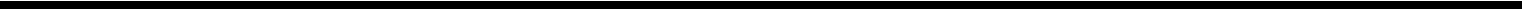 UNITED STATESSECURITIES AND EXCHANGE COMMISSIONWashington, D.C. 20549Form 6-KREPORT OF FOREIGN PRIVATE ISSUER PURSUANT TO RULE 13a-16 OR15d-16 UNDER THE SECURITIES EXCHANGE ACT OF 1934For the month of July, 2016Commission File Number 001-13422AGNICO EAGLE MINES LIMITED(Translation of registrant's name into English)145 King Street East, Suite 400, Toronto, Ontario M5C 2Y7(Address of principal executive office)Indicate by check mark whether the registrant files or will file annual reports under cover of Form 20-F or Form 40-F. Form 20-F o	Form 40-F ☒Indicate by check mark if the registrant is submitting the Form 6-K in paper as permitted by Regulation S-T Rule 101 (b)(1):Note: Regulation S-T Rule 101 (b)(1) only permits the submission in paper of a Form 6-K if submitted solely to provide an attached annual report to security holders.Indicate by check mark if the registrant is submitting the Form 6-K in paper as permitted by Regulation S-T Rule 101 (b)(7):Note: Regulation S-T Rule 101(b)(7) only permits the submission in paper of a Form 6-K if submitted to furnish a report or other document that the registrant foreign private issuer must furnish and make public under the laws of the jurisdiction in which the registrant is incorporated, domiciled or legally organized (the registrant's "home country"), or under the rules of the home country exchange on which the registrant's securities are traded, as long as the report or other document is not a press release, is not required to be and has not been distributed to the registrant's security holders, and, if discussing a material event, has already been the subject of a Form 6-K submission or other Commission filing on EDGAR.Indicate by check mark whether the registrant by furnishing the information contained in this Form is also thereby furnishing the information to the Commission pursuant to Rule 12g3-2(b) under the Securities Exchange Act of 1934. Yes o No ☒If "Yes" is marked, indicate below the file number assigned to the registrant in connection with Rule 12g3-2(b) : 82-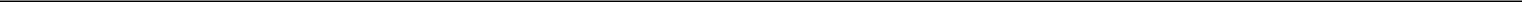 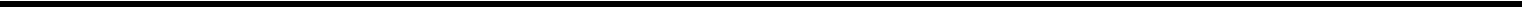 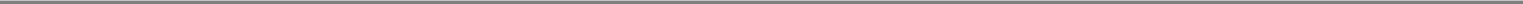 .EXHIBITSExhibit No.	Exhibit Description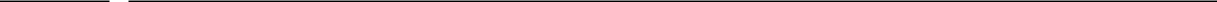 99.1	Second Quarter Report2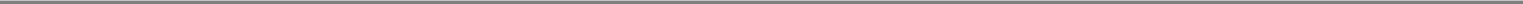 SIGNATURESPursuant to the requirements of the Securities Exchange Act of 1934, the registrant has duly caused this report to be signed on its behalf by the undersigned, thereunto duly authorized.AGNICO EAGLE MINES LIMITED(Registrant)Date: July 28, 2016	By:	/s/ R. Gregory Laing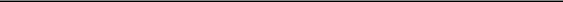 R. Gregory LaingGeneral Counsel, Sr. Vice-President, Legaland Corporate SecretaryExhibit Number 99.1 submitted with this Form 6-K is hereby incorporated by reference into Agnico Eagle Mines Limited's Registration Statements on Form F-10 (Reg. No. 333-189715), Form F-3D (Reg. No. 333-190888) and Form S-8 (Reg. Nos. 333-130339 and 333-152004).3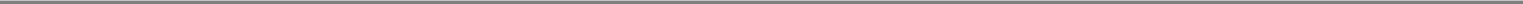 QuickLinksEXHIBITSSIGNATURESQuickLinks -- Click here to rapidly navigate through this documentExhibit 99.1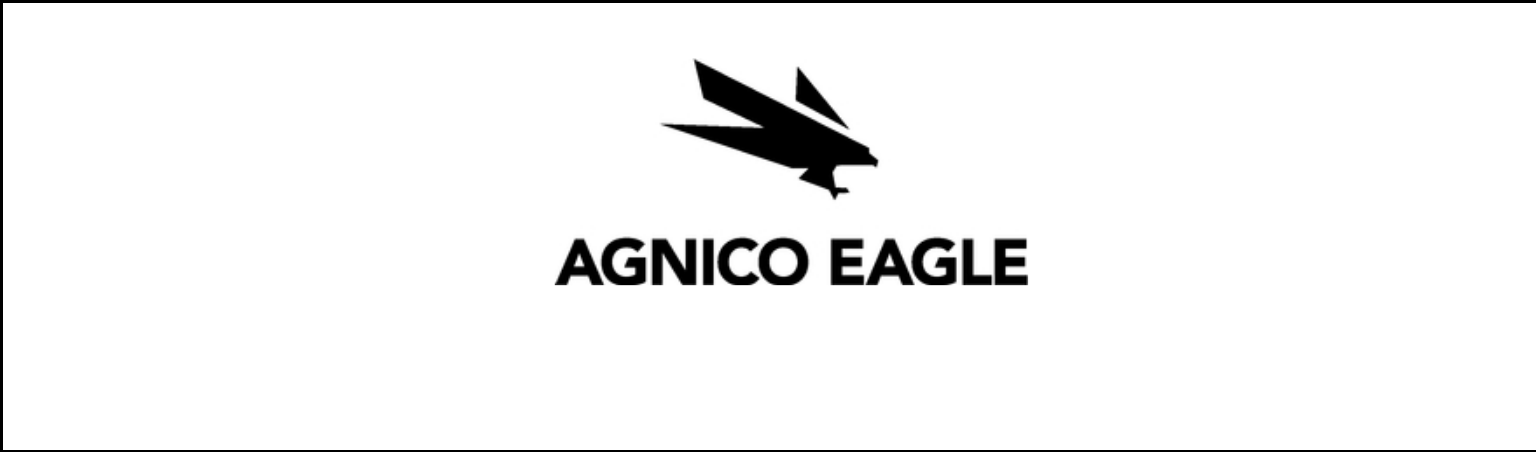 Second Quarter Report 2016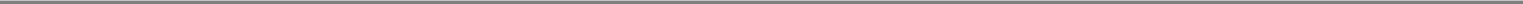 AGNICO EAGLE MINES LIMITEDMANAGEMENT'S DISCUSSION AND ANALYSIS(Prepared in accordance with International Financial Reporting Standards)For the Three and Six Months Ended June 30, 2016This Management's Discussion and Analysis ("MD&A") dated July 28, 2016 of Agnico Eagle Mines Limited ("Agnico Eagle" or the "Company") should be read in conjunction with the Company's condensed interim consolidated financial statements for the three and six months ended June 30, 2016 that were prepared in accordance with International Financial Reporting Standards ("IFRS") as issued by the International Accounting Standards Board ("IASB"). This MD&A should also be read in conjunction with the MD&A and consolidated financial statements included in the Company's Annual Report on Form 40-F for the year ended December 31, 2015 (the "Form 40-F"), prepared in accordance with IFRS. The condensed interim consolidated financial statements and this MD&A are presented in United States dollars ("US dollars", "$" or "US$") and all units of measurement are expressed using the metric system, unless otherwise specified. Certain information in this MD&A is presented in Canadian dollars ("C$"), Mexican pesos or European Union euros ("Euros" or "€"). Additional information relating to the Company, including the Company's Annual Information Form for the year ended December 31, 2015 (the "AIF"), is available on the Canadian Securities Administrators' (the "CSA") SEDAR website at www.sedar.com.Business OverviewAgnico Eagle is a senior Canadian gold mining company that has produced precious metals since 1957. The Company's mines are located in Canada, Mexico and Finland, with exploration and development activities in each of these regions as well as in the United States and Sweden. The Company and its shareholders have full exposure to gold prices due to its long-standing policy of no forward gold sales. Agnico Eagle has declared a cash dividend every year since 1983.Agnico Eagle earns a significant proportion of its revenue and cash flow from the production and sale of gold in both dore bar and concentrate form. The remainder of revenue and cash flow is generated by the production and sale of by-product metals, primarily silver, zinc and copper.Agnico Eagle's nine mines are located in what the Company believes to be politically stable countries that are supportive of the mining industry. The political stability of the regions in which Agnico Eagle operates helps to provide confidence in its current and future prospects and profitability. This is important for Agnico Eagle as it believes that many of its new mines and recently acquired mining projects have long-term mining potential.Financial and Operating ResultsBalance Sheet ReviewTotal assets as at June 30, 2016 of $7,024.2 million increased by $341.0 million compared with December 31, 2015 total assets of $6,683.2 million. Cash and cash equivalents increased by $343.8 million to $467.9 million between December 31, 2015 and June 30, 2016 primarily due to cash provided by operating activities of $375.2 million, the issuance of $350.0 million notes on June 30, 2016, $157.4 million proceeds on the exercise of stock options and $23.8 million proceeds from common shares issued, partially offset by $229.5 million in capital expenditures and property acquisitions and a $280.4 million net repayment of long-term debt during the first half of 2016. Inventories decreased to $438.7 million at June 30, 2016 compared with $462.0 million at December 31, 2015 primarily due to planned supplies drawdowns at the Meadowbank mine that were delivered during the 2015 summer barge shipping season. Available-for-sale securities increased from $31.9 million at December 31, 2015 to $85.6 million at June 30, 2016 due to $49.9 million in unrealized fair value gains and $5.6 million in new investments, partially offset by $1.8 million in disposals during the first six months of 2016. Property, plant and mine development decreased from $5,089.0 million at December 31, 2015 to $5,063.1 million at June 30, 2016 primarily due to amortization expense of $300.3 million, partially offset by capital expenditures and property acquisitions totaling $229.5 million during the first half of 2016.2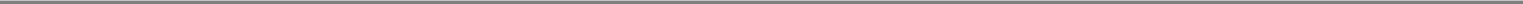 AGNICO EAGLE MINES LIMITEDMANAGEMENT'S DISCUSSION AND ANALYSIS(Prepared in accordance with International Financial Reporting Standards)For the Three and Six Months Ended June 30, 2016Total liabilities increased to $2,644.9 million at June 30, 2016 from $2,542.2 million at December 31, 2015 primarily due to the issuance of $350.0 million guaranteed senior unsecured notes and an increase in reclamation provisions, partially offset by $280.4 million in net debt repayments during the first half of 2016. Agnico Eagle's reclamation provision increased by $54.4 million between December 31, 2015 and June 30, 2016 primarily due to the re-measurement of the Company's reclamation provisions by applying updated expected cash flows and assumptions at June 30, 2016. Agnico Eagle's net income taxes payable position of $14.0 million at December 31, 2015 was reduced during the first six months of 2016 by payments to tax authorities in excess of the year to date current tax provision, resulting in a net income taxes payable position of $4.2 million at June 30, 2016.Fair Value of Derivative Financial InstrumentsThe Company occasionally enters into contracts to limit the risk associated with decreased by-product metal prices, increased foreign currency costs (including capital expenditures) and input costs. The contracts act as economic hedges of underlying exposures and are not held for speculative purposes. Agnico Eagle does not use complex derivative contracts to hedge exposures. The fair value of the Company's derivative financial instruments is outlined in the financial instruments note to the condensed interim consolidated financial statements.Results of OperationsAgnico Eagle reported net income of $19.0 million, or $0.09 per share, in the second quarter of 2016 compared with net income of $10.1 million, or $0.05 per share, in the second quarter of 2015. Agnico Eagle reported adjusted net income of $35.0 million, or $0.16 per share, in the second quarter of 2016 compared with adjusted net income of $18.5 million, or $0.09 per share, in the second quarter of 2015. In the second quarter of 2016, the operating margin (revenues from mining operations less production costs) increased to $282.2 million from $246.5 million in the second quarter of 2015 primarily due to a 1.3% increase in gold production, a 3.1% decrease in production costs and a 6.0% increase in the average realized price of gold between periods. Gold production increased to 408,932 ounces in the second quarter of 2016 compared with 403,678 ounces in the second quarter of 2015 primarily due to higher gold grades at the LaRonde and Goldex mines and an increase in tonnes of ore milled at the Goldex and Canadian Malartic mines. Partially offsetting the overall increase in gold production between the second quarter of 2016 and the second quarter of 2015 was a 20.7% decrease in gold production at the Meadowbank mine primarily due to a decrease in tonnes of ore milled due to harder ore being processed from the Vault pit and a 17.6% lower gold grade between periods. Cash provided by operating activities amounted to $229.5 million in the second quarter of 2016 compared with $188.3 million in the second quarter of 2015. Total weighted average cash costs per ounce of gold produced amounted to $592 on a by-product basis and $663 on a co-product basis in the second quarter of 2016 compared with $601 on a by-product basis and $666 on a co-product basis in the second quarter of 2015.In the first six months of 2016, Agnico Eagle reported net income of $46.8 million, or $0.21 per share, compared with net income of $38.8 million, or $0.18 per share, in the first six months of 2015. Agnico Eagle reported adjusted net income of $60.7 million, or $0.27 per share, in the first half of 2016 compared with adjusted net income of $49.9 million, or $0.23 per share, in the first half of 2015. In the first half of 2016, operating margin (revenues from mining operations less production costs) increased to $528.8 million from $482.8 million in the first half of 2015 primarily due to a 1.5% increase in gold production, a 2.6% increase in the average realized price of gold and a 2.2% decrease in production costs between periods. Gold production increased to 820,268 ounces in the first six months of 2016 compared with 807,888 ounces in the first six months of 2015 primarily due to higher gold grades at the LaRonde mine and an increase in tonnes of ore milled at the LaRonde, Goldex, and Canadian Malartic mines. Partially offsetting the overall increase in gold production3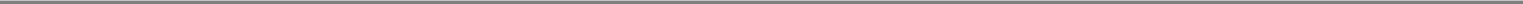 AGNICO EAGLE MINES LIMITEDMANAGEMENT'S DISCUSSION AND ANALYSIS(Prepared in accordance with International Financial Reporting Standards)For the Three and Six Months Ended June 30, 2016between the first six months of 2016 and the first six months of 2015 was a 19.5% decrease in gold production at the Meadowbank mine primarily due to a 16.0% lower gold grade and a decrease in tonnes of ore milled. Cash provided by operating activities amounted to $375.2 million in the first six months of 2016 compared with $331.8 million in the first six months of 2015. Total weighted average cash costs per ounce of gold produced amounted to $582 on a by-product basis and $647 on a co-product basis in the first six months of 2016 compared with $595 on a by-product basis and $658 on a co-product basis in the first six months of 2015.The table below sets out variances in the key drivers of net income for the three and six months ended June 30, 2016 compared with the three and six months ended June 30, 2015:Three Months Ended June 30, 2016 vs. Three Months Ended June 30, 2015Revenues from mining operations increased to $537.6 million in the second quarter of 2016 compared with $510.1 million in the second quarter of 2015 primarily due to a 6.0% increase in the average realized gold price between periods, as well as a 1.3% increase in gold production. Between the second quarter of 2015 and the second quarter of 2016, increases in tonnes of ore milled at the Goldex and Canadian Malartic mines, as well as increases in gold grade at the LaRonde and Kittila mines, resulted in an increase in gold production. This was partially offset by lower gold grade and production at the Meadowbank mine.Production costs were $255.4 million in the second quarter of 2016, a 3.1% decrease compared with $263.6 million in the second quarter of 2015 primarily due to the impact of a weaker Canadian dollar and Mexican peso relative to the US dollar. Partially offsetting the total decrease in production costs between the second quarter of 2015 and the second quarter of 2016 was a $5.8 million increase in production costs at the Canadian Malartic mine due to a 9.4% increase in tonnes of ore milled between periods.4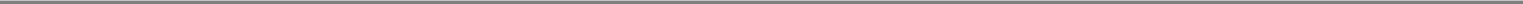 AGNICO EAGLE MINES LIMITEDMANAGEMENT'S DISCUSSION AND ANALYSIS(Prepared in accordance with International Financial Reporting Standards)For the Three and Six Months Ended June 30, 2016Weighted average total cash costs per ounce of gold produced decreased to $592 on a by-product basis and $663 on a co-product basis in the second quarter of 2016 compared with $601 on a by-product basis and $666 on a co-product basis in the second quarter of 2015 primarily due to increased gold production and the impact on costs of a weaker Canadian dollar and Mexican peso relative to the US dollar. Partially offsetting the overall decrease in weighted average total cash costs per ounce of gold produced on a by-product basis between the second quarter of 2015 and the second quarter of 2016 was decreased gold production at the Meadowbank mine. For a reconciliation of total cash costs per ounce of gold produced on both a by-product basis (deducting by-product metal revenues from production costs) and co-product basis (before by-product metal revenues) to production costs as presented in the condensed interim consolidated statements of income and comprehensive income in accordance with IFRS, see Non-GAAP Financial Performance Measures in this MD&A.Exploration and corporate development expenses increased to $38.1 million in the second quarter of 2016 compared with $30.6 million in the second quarter of 2015 primarily due to exploration at the Amaruq project in Nunavut and increased corporate development and project evaluation expenses between periods.Amortization of property, plant and mine development decreased by $3.0 million to $154.7 million between the second quarter of 2015 and the second quarter of 2016 primarily due to a decrease in tonnes processed at the Meadowbank mine between periods.General and administrative expense increased to $24.3 million during the second quarter of 2016 compared with $23.6 million during the second quarter of 2015 primarily due to increased donation and promotion expenses.An impairment loss on certain available-for-sale securities of $0.3 million was recorded as at June 30, 2015 compared with nil as at June 30, 2016. Impairment loss evaluations of available-for-sale securities are based on whether a decline in fair value is considered to be significant or prolonged. A realized gain of $1.8 million was recorded on the sale of available-for-sale securities in the second quarter of 2016 compared with $2.7 million in the second quarter of 2015.During the second quarter of 2016, there was a non-cash foreign currency translation loss of $5.5 million attributable to a weakening of the Canadian dollar, Mexican peso and Euro versus the US dollar at June 30, 2016 relative to March 31, 2016 on the Company's net monetary assets. A non-cash foreign currency translation loss of $4.8 million was recorded during the comparative second quarter of 2015.In the second quarter of 2016, the Company recorded income and mining taxes expense of $18.9 million on income before income and mining taxes of $37.9 million, resulting in an effective tax rate of 49.9%. In the second quarter of 2015, the Company recorded income and mining taxes expense of $10.8 million on income before income and mining taxes of $20.9 million, resulting in an effective tax rate of 51.8%. The decrease in the effective tax rate between the second quarter of 2015 and the second quarter of 2016 is due primarily to a decrease in taxable permanent differences and an offsetting increase in foreign exchange rate movements.There are a number of factors that can significantly impact the Company's effective tax rate including varying rates in different jurisdictions, the non-recognition of certain tax assets, mining allowances, foreign currency exchange rate movements, changes in tax laws, the impact of specific transactions and assessments and the relative distribution of income in the Company's operating jurisdictions. As a result of these factors, the Company's effective tax rate is expected to fluctuate in future periods.Six Months Ended June 30, 2016 vs. Six Months Ended June 30, 2015In the first six months of 2016, revenues from mining operations increased to $1,028.2 million from $993.7 million in the first six months of 2015 primarily due to a 2.6% increase in average realized gold price, a 1.5% increase in gold production and a 14.1% increase in silver production between periods. The increase in5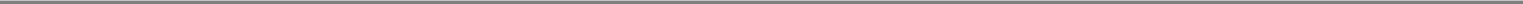 AGNICO EAGLE MINES LIMITEDMANAGEMENT'S DISCUSSION AND ANALYSIS(Prepared in accordance with International Financial Reporting Standards)For the Three and Six Months Ended June 30, 2016gold production between the first six months of 2015 and the first six months of 2016 is primarily due to higher gold grade at the LaRonde and Goldex mines, partially offset by lower production at the Meadowbank mine due to lower gold grade.Production costs were $499.4 million in the first six months of 2016, a 2.2% decrease compared with $510.9 million in the first six months of 2015 due primarily to the impact of a weaker Canadian dollar and Mexican peso relative to the US dollar. Partially offsetting the total decrease in production costs was a $7.3 million increase in production costs at the Kittila mine due to a 13.3% increase in tonnes of ore milled.Weighted average total cash costs per ounce of gold produced decreased to $582 on a by-product basis and $647 on a co-product basis in the first six months of 2016 compared with $595 on a by-product basis and $658 on a co-product basis in the first six months of 2015 due primarily to increased gold production and the impact on costs of a weaker Canadian dollar and Mexican peso relative to the US dollar. Partially offsetting the overall decrease in weighted average total cash costs per ounce of gold produced on a by-product basis between the first six months of 2015 and the first six months of 2016 was decreased gold production at the Meadowbank mine. For a reconciliation of total cash costs per ounce of gold produced on both a by-product basis (deducting by-product metal revenues from production costs) and co-product basis (before by-product metal revenues) to production costs as presented in the condensed interim consolidated statements of income and comprehensive income in accordance with IFRS, see Non-GAAP Financial Performance Measures in this MD&A.Exploration and corporate development expenses increased to $66.5 million in the first six months of 2016 compared with $47.3 million in the first six months of 2015 due primarily to exploration at the Amaruq project in Nunavut and increased corporate development and project evaluation expenses between periods.Amortization of property, plant and mine development increased by $6.8 million to $300.3 million between the first six months of 2015 and the first six months of 2016 due primarily to an increase in tonnes processed at the Canadian Malartic mine between periods, partially offset by a decrease in tonnes processed at the Meadowbank mine between periods.General and administrative expense remained consistent at $49.2 million during the first six months of 2016 compared with $48.8 million during the first six months of 2015.Impairment losses on certain available-for-sale securities of nil were recorded in the first six months of 2016 compared with $1.0 million in the first six months of 2015. Impairment loss evaluations of available-for-sale securities are based on whether a decline in fair value is considered to be significant or prolonged. A realized gain of $1.9 million was recorded on the sale of available-for-sale securities in the first six months of 2016 compared with $23.7 million in the first six months of 2015.During the first six months of 2016, there was a non-cash foreign currency translation loss of $12.3 million mainly attributable to a strengthening of the Canadian dollar and Euro versus the US dollar at June 30, 2016 relative to December 31, 2015 on the Company's net monetary liabilities. A non-cash foreign currency translation gain of $6.9 million was recorded during the comparative first six months of 2015.In the first six months of 2016, the Company recorded income and mining taxes expense of $18.3 million on income before income and mining taxes of $65.1 million, resulting in an effective tax rate of 28.1%. In the first six months of 2015, the Company recorded income and mining taxes expense of $38.8 million on income before income and mining taxes of $77.6 million, resulting in an effective tax rate of 50.0%. The decrease in the effective tax rate between the first six months of 2015 and the first six months of 2016 is due primarily to decrease in foreign exchange rate movements offset partially by an increase in taxable permanent differences.6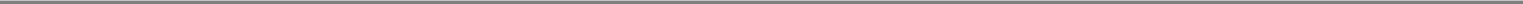 AGNICO EAGLE MINES LIMITEDMANAGEMENT'S DISCUSSION AND ANALYSIS(Prepared in accordance with International Financial Reporting Standards)For the Three and Six Months Ended June 30, 2016LaRonde mineAt the LaRonde mine, gold production increased by 17.4% to 75,159 ounces in the second quarter of 2016 compared with 64,007 ounces in the second quarter of 2015 primarily due to higher gold grade. Production costs at the LaRonde mine were $40.5 million in the second quarter of 2016, a decrease of 10.3% compared with production costs of $45.1 million in the second quarter of 2015 driven primarily by a weakening of the Canadian dollar relative to the US dollar.Gold production increased by 22.5% to 150,496 ounces in the first six months of 2016 compared with 122,900 ounces in the first six months of 2015 at the LaRonde mine, due primarily to higher gold grade. Production costs at the LaRonde mine were $86.4 million in the first six months of 2016, a decrease of 5.1% compared with production costs of $91.0 million in the first six months of 2015 driven primarily by a weakening of the Canadian dollar relative to the US dollar, and higher costs during the first six months of 2015 due to temporary issues with the paste fill piping network.Lapa mineAt the Lapa mine, gold production increased by 12.7% to 21,914 ounces in the second quarter of 2016 compared with 19,450 ounces in the second quarter of 2015 primarily due to an increase in the tonnes of ore milled. Throughput in the 2015 period was lower because of downtime related to the discovery of fatigue cracks in the feed head of the Lapa ball mill. Production costs at the Lapa mine were $14.8 million in the second quarter of 2016, an increase of 8.3% compared with production costs of $13.7 million in the second quarter of 2015 driven primarily by increased mill throughput, partially offset by a weakening of the Canadian dollar relative to the US dollar.Gold production decreased by 3.9% to 43,623 ounces in the first six months of 2016 compared with 45,370 ounces in the first six months of 2015 at the Lapa mine, due primarily to lower gold grade and decreased mill recoveries, partially offset by increased mill throughput. Production costs at the Lapa mine were $27.6 million in the first six months of 2016, comparable with production costs of $27.6 million in the first six months of 2015.Goldex mineAt the Goldex mine's M and E Zones, gold production increased by 18.9% to 31,452 ounces in the second quarter of 2016 compared with 26,462 ounces in the second quarter of 2015 primarily due to higher gold grade and increased mill throughput due to better underground hoisting performance and acceleration of the mining sequence compared to the 2015 period. Production costs at the Goldex mine's M and E Zones were $15.9 million in the second quarter of 2016, a decrease of 5.8% compared with production costs of $16.9 million in the second quarter of 2015 driven primarily by a weakening of the Canadian dollar relative to the US dollar, partially offset by increased mill throughput.Gold production increased by 14.5% to 63,792 ounces in the first six months of 2016 compared with 55,712 ounces in the first six months of 2015 at the Goldex mine's M and E Zones, due primarily to increased mill throughput and higher gold grade. Production costs at the Goldex mine's M and E Zones were $31.7 million in the first six months of 2016, comparable with production costs of $31.8 million in the first six months of 2015.Meadowbank mineAt the Meadowbank mine, gold production decreased by 20.7% to 72,402 ounces in the second quarter of 2016 compared with 91,276 ounces in the second quarter of 2015 primarily due to decreased mill throughput, lower grades, and lower recoveries. The decreased mill throughput was primarily due to harder ore being7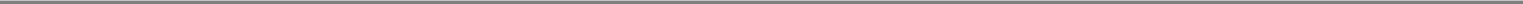 AGNICO EAGLE MINES LIMITEDMANAGEMENT'S DISCUSSION AND ANALYSIS(Prepared in accordance with International Financial Reporting Standards)For the Three and Six Months Ended June 30, 2016processed from the Vault pit. Production costs at the Meadowbank mine were $54.8 million in the second quarter of 2016, a decrease of 18.1% compared with production costs of $66.9 million in the second quarter of 2015 driven primarily by a weakening of the Canadian dollar relative to the US dollar.Gold production decreased by 19.5% to 144,713 ounces in the first six months of 2016 compared with 179,799 ounces in the first six months of 2015 at the Meadowbank mine, due primarily to lower gold grade. Production costs at the Meadowbank mine were $107.0 million in the first six months of 2016, a decrease of 13.7% compared with production costs of $124.0 million in the first six months of 2015 driven primarily by a weakening of the Canadian dollar relative to the US dollar.Canadian Malartic mineAgnico Eagle and Yamana jointly acquired 100.0% of Osisko on June 16, 2014 by way of a statutory plan of arrangement (the "Arrangement"). As a result of the Arrangement, Agnico Eagle and Yamana each indirectly own 50.0% of CMC and the Partnership, which now holds the Canadian Malartic mine in northwestern Quebec. Agnico Eagle and Yamana will also jointly explore, through their indirect ownership of Canadian Malartic Corporation (the successor to Osisko), the Kirkland Lake assets, the Hammond Reef project and the Pandora and Wood-Pandora properties.At the Canadian Malartic mine, attributable gold production increased by 5.9% to 72,502 ounces in the second quarter of 2016 compared with 68,441 ounces in the second quarter of 2015 primarily due to increased mill throughput as a result of increased crusher performance and plant availability. Attributable production costs at the Canadian Malartic mine were $48.0 million in the second quarter of 2016, an increase of 13.7% compared with production costs of $42.2 million in the second quarter of 2015 driven primarily by the increased mill throughput, partially offset by a weakening of the Canadian dollar relative to the US dollar.Attributable gold production increased by 7.2% to 146,115 ounces in the first six months of 2016 compared with 136,334 ounces in the first six months of 2015 primarily due to increased mill throughput. Attributable production costs at the Canadian Malartic mine were $88.8 million in the first six months of 2016, an increase of 6.5% compared with production costs of $83.4 million in the first six months of 2015 driven primarily by lower capitalization of stripping costs.Kittila mineAt the Kittila mine, gold production increased by 10.1% to 46,209 ounces in the second quarter of 2016 compared with 41,986 ounces in the second quarter of 2015 primarily due to increased recoveries and increased mill throughput from additional mine development leading to improved ore access and strong mining productivity. Production costs at the Kittila mine were $34.1 million in the second quarter of 2016, an increase of 10.7% compared with production costs of $30.8 million in the second quarter of 2015 driven primarily by increased mill throughput due to productivity improvements.Gold production increased by 8.9% to 94,336 ounces in the first six months of 2016 compared with 86,640 ounces in the first six months of 2015 at the Kittila mine due primarily to an increased mill throughput, partially offset by lower gold grade between periods. Production costs at the Kittila mine were $70.1 million in the first six months of 2016, an increase of 11.6% compared with production costs of $62.8 million in the first six months of 2015 driven primarily by increased mill throughput and higher than expected maintenance costs associated with a scheduled mill shutdown, as well as increased contractor costs.8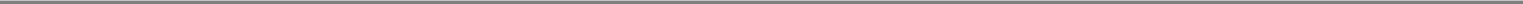 AGNICO EAGLE MINES LIMITEDMANAGEMENT'S DISCUSSION AND ANALYSIS(Prepared in accordance with International Financial Reporting Standards)For the Three and Six Months Ended June 30, 2016Pinos Altos mineAt the Pinos Altos mine, gold production decreased by 2.3% to 49,458 ounces in the second quarter of 2016 compared with 50,647 ounces in the second quarter of 2015 primarily due to decreases in mill throughput between periods. Production costs at the Pinos Altos mine were $28.8 million in the second quarter of 2016, a decrease of 3.3% compared with production costs of $29.8 million in the second quarter of 2015 driven primarily by a weakening of the Mexican peso relative to the US dollar and a decrease in mill throughput between periods.Gold production decreased by 3.2% to 97,575 ounces in the first six months of 2016 compared with 100,753 ounces in the first six months of 2015 at the Pinos Altos mine, due primarily to decreases in mill throughput and recoveries between periods. Production costs at the Pinos Altos mine were $52.7 million in the first six months of 2016, a decrease of 2.5% compared with production costs of $54.0 million in the first six months of 2015 driven primarily by a weakening of the Mexican peso relative to the US dollar and a decrease in mill throughput between periods.Creston Mascota deposit at Pinos AltosAt the Creston Mascota deposit at Pinos Altos, gold production decreased by 20.6% to 12,398 ounces in the second quarter of 2016 compared with 15,606 ounces in the second quarter of 2015 primarily due to a decrease in ore stacked on the heap leach pad and a decrease in gold grade between periods. Production costs at the Creston Mascota deposit at Pinos Altos were $6.6 million in the second quarter of 2016, a decrease of 11.7% compared with production costs of $7.5 million in the second quarter of 2015 driven primarily by increased heap leach costs, partially offset by a weakening of the Mexican peso relative to the US dollar.Gold production decreased by 14.6% to 23,949 ounces in the first six months of 2016 compared with 28,054 ounces in the first six months of 2015 at the Creston Mascota deposit at Pinos Altos due primarily to a decrease in tonnes of ore stacked on the heap leach pad and a decrease in gold grade between periods. Production costs at the Creston Mascota deposit at Pinos Altos were $12.4 million in the first six months of 2016, a decrease of 5.4% compared with production costs of $13.1 million in the first six months of 2015 driven primarily by a weakening of the Mexican peso relative to the US dollar and a decrease in tonnes of ore stacked on the heap leach pad between periods.La India mineAt the La India mine, gold production increased by 6.3% to 27,438 ounces in the second quarter of 2016 compared with 25,803 ounces in the second quarter of 2015 primarily due to an increase in tonnes of ore stacked on the heap leach pad as a result of additional low-grade ore being encountered in areas previously thought to contain waste, partially offset by lower gold grade between periods. Production costs at the La India mine were $12.0 million in the second quarter of 2016, an increase of 11.2% compared with production costs of $10.8 million in the second quarter of 2015 driven primarily by an increase in tonnes of ore stacked on the heap leach pad, partially offset by a weakening of the Mexican peso relative to the US dollar between periods.Gold production increased by 6.4% to 55,669 ounces in the first six months of 2016 compared with 52,326 ounces in the first six months of 2015 primarily due to an increase in tonnes of ore stacked on the heap leach pad and faster percolation rates from the new lifts on the phase 2 heap leach pad, partially offset by lower gold grade between periods. Production costs at the La India mine were $22.9 million in the first six months of 2016, a decrease of 1.5% compared with production costs of $23.3 million in the first six months of 2015 driven primarily by a weakening of the Mexican peso relative to the US dollar between periods, partially offset by an increase in tonnes of ore stacked on the heap leach pad.9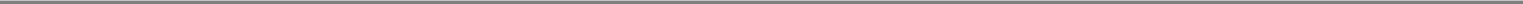 AGNICO EAGLE MINES LIMITEDMANAGEMENT'S DISCUSSION AND ANALYSIS(Prepared in accordance with International Financial Reporting Standards)For the Three and Six Months Ended June 30, 2016On July 19, 2016, the La India mine experienced an armed robbery. Employees at La India are safe and normal operations resumed later that same day. The Company is cooperating with federal, state and local authorities who are actively investigating the incident. The Company understands that all losses and damages will be covered by insurance.Liquidity and Capital ResourcesAs at June 30, 2016, the Company's cash and cash equivalents, short-term investments and current restricted cash totaled $474.3 million compared with $132.3 million at December 31, 2015. The Company's policy is to invest excess cash in highly liquid investments of the highest credit quality to eliminate risks associated with these investments. Such investments with remaining maturities of greater than three months and less than one year at the time of purchase are classified as short-term investments. Decisions regarding the length of maturities are based on cash flow requirements, rates of return and various other factors.Working capital (current assets less current liabilities) increased to $781.4 million at June 30, 2016 compared with $517.9 million at December 31, 2015.Operating ActivitiesCash provided by operating activities increased to $229.5 million in the second quarter of 2016 compared with $188.3 million in the second quarter of 2015. Operating cash flows increased due to a 6.0% increase in the average realized price of gold, a 1.3% increase in gold production, and a 3.1% decrease in production costs between periods. Partially offsetting these positive impacts on cash provided by operating activities was a 24.4% increase in exploration and corporate development expenses between periods.Cash provided by operating activities increased by $43.4 million to $375.2 million in the first six months of 2016 compared with $331.8 million in the first six months of 2015 due primarily to a 2.6% increase in the average realized price of gold, a 1.5% increase in gold production, a 2.2% decrease in production costs and more favourable working capital changes between periods. Partially offsetting these positive impacts on cash provided by operating activities was a 40.7% increase in exploration and corporate development expenses between periods.Investing ActivitiesCash used in investing activities increased to $122.7 million in the second quarter of 2016 compared with $104.5 million in the second quarter of 2015 primarily due to a $11.7 million decrease in net proceeds from the sale of available-for-sale securities and other investments along with a $11.8 million increase in capital expenditures between periods. The increase in capital expenditures between periods is mainly attributable to increased development expenditures incurred in the second quarter of 2016 at the Meliadine project and the Goldex and Canadian Malartic mines.In the second quarter of 2016, the Company purchased $0.3 million in available-for-sale securities and other investments compared with $14.2 million in the second quarter of 2015. In the second quarter of 2016, the Company received net proceeds of $7.0 million from the sale of available-for-sale securities and other investments compared with $18.6 million in the second quarter of 2015. The Company's investments in available-for-sale securities consist primarily of investments in common shares of entities in the mining industry.Cash used in investing activities increased to $230.2 million in the first six months of 2016 compared with $158.4 million in the first six months of 2015 due primarily to a $29.6 million increase in capital expenditures and a $49.0 million decrease in net proceeds from the sale of available-for-sale securities and other investments between periods. The increase in capital expenditures between periods is mainly attributable to significant10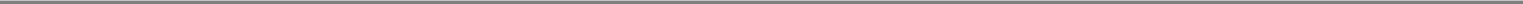 AGNICO EAGLE MINES LIMITEDMANAGEMENT'S DISCUSSION AND ANALYSIS(Prepared in accordance with International Financial Reporting Standards)For the Three and Six Months Ended June 30, 2016construction expenditures incurred in the first six months of 2016 related to the Meliadine project and the Goldex and Canadian Malartic mines.In the first six months of 2016, the Company purchased $9.8 million in available-for-sale securities and other investments compared with $19.4 million in the first six months of 2015. In the first six months of 2016, the Company received net proceeds of $7.3 million from the sale of available-for-sale securities and other investments compared with $56.3 million in the first six months of 2015.On March 16, 2016, the Company subscribed for 11,680,000 common shares of Belo Sun Mining Corp. ("Belo Sun") in a non-brokered private placement at a price of C$0.53 per Belo Sun common share, for total cash consideration of C$6.2 million. Upon closing the transaction, the Company held approximately 19.95% of the issued and outstanding common shares of Belo Sun. On March 21, 2016, Belo Sun issued an additional 11,000,000 common shares in a private placement which diluted the Company's share ownership to 19.4%.Financing ActivitiesCash provided by financing activities increased to $199.5 million in the second quarter of 2016 compared with cash used in financing activities of $64.5 million in the second quarter of 2015 primarily due to the issuance of $350.0 million notes on June 30, 2016 and an $88.3 million increase in proceeds on employee stock option plan exercises, partially offset by a $174.3 million increase in the net repayment of long-term debt between periods.Cash provided by financing activities of $197.9 million in the first six months of 2016 compared with cash used in financing activities of $187.7 million in the first six months of 2015 is primarily due to the issuance of $350.0 million notes on June 30, 2016 and a $144.5 million increase in proceeds on employee stock option plan exercises, partially offset by a $129.3 million increase in the net repayment of long-term debt between periods.The Company issued common shares for gross proceeds of $95.6 million in the second quarter of 2016 and $7.3 million in the second quarter of 2015 attributable to employee stock option plan exercises, issuances under the incentive share purchase plan and the dividend reinvestment plan. Gross proceeds from the issuance of common shares amounted to $181.3 million in the first six months of 2016 and $17.9 million in the first six months of 2015.On June 30, 2016, the Company closed a $350.0 million private placement of guaranteed senior unsecured notes (the "2016 Notes"), which, on issuance, had a weighted average maturity of 9.43 years and a weighted average yield of 4.77%. Proceeds from the 2016 Notes were used to repay amounts outstanding under the Company's $1.2 billion unsecured revolving bank credit facility.On June 29, 2016, the Company entered into a standby letter of credit facility with a financial institution providing for a C$100.0 million uncommitted letter of credit facility (the "Third LC Facility"). The Third LC Facility may be used to support the reclamation obligations or non-financial or performance obligations of the Company or its subsidiaries. The obligations of the Company under the Third LC Facility are guaranteed by certain of its subsidiaries. As at June 30, 2016, $19.0 million had been drawn under the Third LC Facility.On April 28, 2016, Agnico Eagle declared a quarterly cash dividend of $0.08 per common share paid on June 15, 2016 to holders of record of the common shares of the Company on June 1, 2016. Agnico Eagle has declared a cash dividend every year since 1983. In the second quarter of 2016, the Company paid dividends of $15.4 million consistent with $14.4 million in the second quarter of 2015. In the first six months of 2016, the Company paid dividends of $30.2 million compared with $29.2 million in the first six months of 2015. Although the Company expects to continue paying dividends, future dividends will be at the discretion of the Board and will be subject to factors such as income, financial condition and capital requirements.11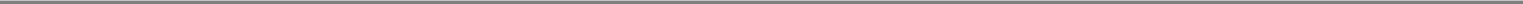 AGNICO EAGLE MINES LIMITEDMANAGEMENT'S DISCUSSION AND ANALYSIS(Prepared in accordance with International Financial Reporting Standards)For the Three and Six Months Ended June 30, 2016On March 10, 2016, the Company raised approximately C$25.0 million ($18.7 million) through the issuance of 374,869 flow-through common shares at a price of C$66.69 per common share. Flow-through shares are securities issued to investors whereby the deductions for tax purposes related to resource exploration and evaluation expenditures may be claimed by investors instead of the issuer, subject to a renouncement process. At the time the flow-through shares are issued, the sale of tax deductions is deferred and presented in the accounts payable and accrued liabilities line item in the balance sheet because the Company has not yet fulfilled its obligation to pass on the tax deductions to the investor. When the Company fulfills its obligation, the sale of tax deductions is recognized in the income statement as a reduction of deferred tax expense. The closing price of the Company's common shares on the March 10, 2016 issuance date was C$48.49, resulting in an increase to share capital of approximately C$18.2 million ($13.6 million). The initial C$6.8 million ($5.1 million) liability will be drawn down as eligible expenditures are incurred because the Company has a positive intention to renounce these expenses. During the six months ended June 30, 2016, the liability was drawn down by C$2.3 million ($1.7 million) based on eligible expenditures incurred.On September 30, 2015, the Company amended its $1.2 billion Credit Facility, among other things, extending the maturity date from June 22, 2019 to June 22, 2020 and amending pricing terms. As at June 30, 2016, the Company's outstanding balance under the Credit Facility was nil. Credit Facility availability is reduced by outstanding letters of credit, amounting to $1.1 million at June 30, 2016. As at June 30, 2016, $1,198.9 million was available for future drawdown under the Credit Facility.On September 23, 2015, the Company entered into a standby letter of credit facility with a financial institution providing for a further C$150.0 million uncommitted letter of credit facility (as amended, the "Second LC Facility"). The Second LC Facility may be used by the Company to support the reclamation obligations of the Company, its subsidiaries or any entity in which the Company has a direct or indirect interest or the performance obligations (other than with respect to indebtedness for borrowed money) of the Company, its subsidiaries or any entity in which the Company has a direct or indirect interest that are not directly related to reclamation obligations. Payment and performance of the Company's obligations under the Second LC Facility are supported by guarantees issued by Export Development Canada under a contract insurance bonding program agreement (the "EDC Facility") in favour of the lender. As at June 30, 2016, $75.3 million had been drawn under the Second LC Facility.On July 31, 2015, the Company amended its credit agreement with another financial institution relating to its uncommitted letter of credit facility (as amended, the "First LC Facility"). The amount available under the First LC Facility increased from C$175.0 million to C$200.0 million. Effective September 28, 2015, the amount available under the First LC Facility was increased to C$250.0 million. The obligations of the Company under the First LC Facility are guaranteed by certain of its subsidiaries. The First LC Facility may be used to support the reclamation obligations or non-financial or performance obligations of the Company or its subsidiaries. As at June 30, 2016, $171.4 million had been drawn under the First LC Facility.In connection with its joint acquisition of Osisko on June 16, 2014, Canadian Malartic GP was assigned and assumed certain outstanding debt and finance lease obligations of Osisko relating to the Canadian Malartic mine. Agnico Eagle's indirect attributable interest in such debt and finance lease obligations is as set out below:A secured loan facility in the principal amount of C$75.0 million ($69.1 million) with a remaining scheduled C$20.0 million repayment on June 30, 2017 and a 6.875% per annum interest rate. Scheduled repayments of C$55.0 million ($45.5 million) were made subsequent to the June 16, 2014 acquisition date, resulting in attributable outstanding principal of C$20.0 million ($15.4 million) as at June 30, 2016. On September 29, 2014, Canadian Malartic GP amended the acquired secured loan facility (the "CMGP Loan") with no change to maturity or pricing terms.12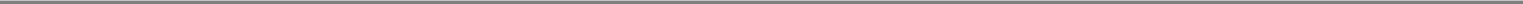 AGNICO EAGLE MINES LIMITEDMANAGEMENT'S DISCUSSION AND ANALYSIS(Prepared in accordance with International Financial Reporting Standards)For the Three and Six Months Ended June 30, 2016Secured finance lease obligations of C$38.3 million ($35.3 million) provided in separate tranches with maturities ranging between 2015 and 2019 and a 7.5% interest rate. As at June 30, 2016, the Company's attributable finance lease obligations were $9.6 million.The Company was in compliance with all covenants contained in the Credit Facility, 2016 Notes, 2015 Note, 2012 Notes, 2010 Notes, First LC Facility, Second LC Facility, Third LC Facility and the EDC Facility as at June 30, 2016. Canadian Malartic GP was in compliance with all covenants under the CMGP Loan as at June 30, 2016.Risk ProfileVolatility remains high in global financial markets and weakness in the global economy continues to have an impact on the profitability and liquidity of many businesses. Although there are signs of stabilization, the timing of a return to historical market conditions is uncertain. Weak economic conditions and volatile financial markets may have a significant impact on cost and availability of financing and Agnico Eagle's cost and availability of financing and overall liquidity. The volatility in gold, silver, zinc and copper prices directly affects Agnico Eagle's revenues, earnings and cash flow. Volatile energy, commodity and consumables prices and currency exchange rates impact production costs. The volatility of global stock markets impacts the valuation of the Company's equity investments.Disclosure Controls and Procedures and Internal Controls over Financial ReportingPursuant to regulations adopted by the SEC under the Sarbanes-Oxley Act of 2002 and those of the CSA, the Company's management evaluates the effectiveness of the design and operation of the Company's disclosure controls as well as its procedures and internal controls over financial reporting. This evaluation is completed under the supervision of, and with the participation of, the Company's Chief Executive Officer ("CEO") and Chief Financial Officer ("CFO").Management of the Company, with the participation of the CEO and CFO, is responsible for establishing and maintaining adequate internal controls over financial reporting. The Company's internal controls over financial reporting are designed to provide reasonable assurance regarding the reliability of financial reporting and preparation of consolidated financial statements for external purposes in accordance with generally accepted accounting principles. There have been no significant changes in the Company's internal control over financial reporting in the second quarter of 2016 that have materially affected, or are reasonably likely to materially affect, the reliability of financial reporting.The Company's management, including the CEO and CFO, recognizes there are inherent limitations in any system of disclosure controls and procedures and internal controls over financial reporting, no matter how well designed. Therefore, even those systems that are considered to be effective can provide only reasonable assurance that the objectives of the control system are met.Non-GAAP Financial Performance MeasuresThis MD&A presents certain financial performance measures, including adjusted net income, total cash costs per ounce of gold produced (on both a by-product and co-product basis), minesite costs per tonne and all-in sustaining costs per ounce of gold produced (on both a by-product and co-product basis), that are not recognized measures under IFRS. This data may not be comparable to data presented by other gold producers. Non-GAAP financial performance measures should be considered together with other data prepared in accordance with IFRS.13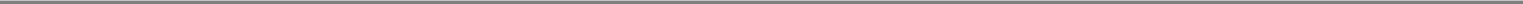 AGNICO EAGLE MINES LIMITEDMANAGEMENT'S DISCUSSION AND ANALYSIS(Prepared in accordance with International Financial Reporting Standards)For the Three and Six Months Ended June 30, 2016Adjusted Net IncomeAdjusted net income is not a recognized measure under IFRS and this data may not be comparable to data presented by other gold producers. This measure is calculated by adjusting net income as recorded in the condensed interim consolidated statements of income and comprehensive income for non-recurring, unusual and other items. The Company believes that this generally accepted industry measure allows the evaluation of the results of continuing operations and is useful in making comparisons between periods. Adjusted net income is intended to provide investors with information about the Company's continuing income generating capabilities. Management uses this measure to monitor and plan for the operating performance of the Company in conjunction with other data prepared in accordance with IFRS.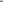 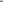 AGNICO EAGLE MINES LIMITEDMANAGEMENT'S DISCUSSION AND ANALYSIS(Prepared in accordance with International Financial Reporting Standards)For the Three and Six Months Ended June 30, 2016Total Cash Costs per Ounce of Gold Produced and Minesite Costs per TonneThe Company believes that total cash costs per ounce of gold produced and minesite costs per tonne are realistic indicators of operating performance and facilitate period over period comparisons. However, both of these non-GAAP generally accepted industry measures should be considered together with other data prepared in accordance with IFRS. These measures, taken by themselves, are not necessarily indicative of operating costs or cash flow measures prepared in accordance with IFRS.Total cash costs per ounce of gold produced is reported on both a by-product basis (deducting by-product metal revenues from production costs) and co-product basis (before by-product metal revenues). Total cash costs per ounce of gold produced on a by-product basis is calculated by adjusting production costs as recorded in the condensed interim consolidated statements of income and comprehensive income for by-product revenues, unsold concentrate inventory production costs, smelting, refining and marketing charges and other adjustments, and then dividing by the number of ounces of gold produced. Total cash costs per ounce of gold produced on a co-product basis is calculated in the same manner as total cash costs per ounce of gold produced on a by-product basis except that no adjustment for by-product metal revenues is made. Accordingly, the calculation of total cash costs per ounce of gold produced on a co-product basis does not reflect a reduction in production costs or smelting, refining and marketing charges associated with the production and sale of by-product metals. Total cash costs per ounce of gold produced is intended to provide information about the cash generating capabilities of the Company's mining operations. Management also uses these measures to monitor the performance of the Company's mining operations. As market prices for gold are quoted on a per ounce basis, using the total cash cost per ounce of gold produced on a by-product basis measure allows management to assess a mine's cash generating capabilities at various gold prices. Management is aware that these per ounce measures of performance can be affected by fluctuations in exchange rates and, in the case of total cash costs per ounce of gold produced on a by-product basis, by-product metal prices. Management compensates for these inherent limitations by using these measures in conjunction with minesite costs per tonne (discussed below) as well as other data prepared in accordance with IFRS. Management also performs sensitivity analyses in order to quantify the effects of fluctuating metal prices and exchange rates.Agnico Eagle's primary business is gold production and the focus of its current operations and future development is on maximizing returns from gold production, with other metal production being incidental to the gold production process. Accordingly, all metals other than gold are considered by-products.Total cash costs per ounce of gold produced is reported on a by-product basis because (i) the majority of the Company's revenues are gold revenues, (ii) the Company mines ore, which contains gold, silver, zinc, copper and other metals, (iii) it is not possible to specifically assign all costs to revenues from the gold, silver, zinc, copper and other metals the Company produces, and (iv) it is a method used by management and the Board to monitor operations.Minesite costs per tonne is calculated by adjusting production costs as shown in the condensed interim consolidated statements of income and comprehensive income for unsold concentrate inventory production costs and other adjustments and then dividing by tonnes of ore processed. As the total cash costs per ounce of gold produced measure can be impacted by fluctuations in by-product metal prices and exchange rates, management believes that the minesite costs per tonne measure provides additional information regarding the performance of mining operations. Management also uses minesite costs per tonne to determine the economic viability of mining blocks. As each mining block is evaluated based on the net realizable value of each tonne mined, in order to be economically viable the estimated revenue on a per tonne basis must be in excess of the minesite costs per tonne. Management is aware that this per tonne measure of performance can be impacted by fluctuations in production levels and compensates for this inherent limitation by using this measure in conjunction with production costs prepared in accordance with IFRS.15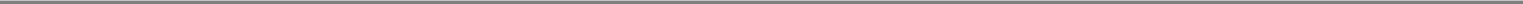 AGNICO EAGLE MINES LIMITEDMANAGEMENT'S DISCUSSION AND ANALYSIS(Prepared in accordance with International Financial Reporting Standards)For the Three and Six Months Ended June 30, 2016The following tables set out a reconciliation of total cash costs per ounce of gold produced (on both a by-product basis and co-product basis) and minesite costs per tonne to production costs, exclusive of amortization, as presented in the condensed interim consolidated statements of income and comprehensive income in accordance with IFRS.Total Production Costs by Mine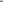 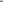 AGNICO EAGLE MINES LIMITEDMANAGEMENT'S DISCUSSION AND ANALYSIS(Prepared in accordance with International Financial Reporting Standards)For the Three and Six Months Ended June 30, 2016Reconciliation of Production Costs to Total Cash Costs per Ounce of Gold Produced(ii) by Mine and Reconciliation of Production Costs to Minesite Costs per Tonne(iii) by Mine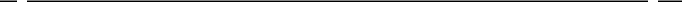 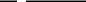 LaRonde Mine — Total Cash Costs per Ounce of Gold Produced(ii)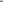 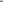 AGNICO EAGLE MINES LIMITEDMANAGEMENT'S DISCUSSION AND ANALYSIS(Prepared in accordance with International Financial Reporting Standards)For the Three and Six Months Ended June 30, 2016Lapa Mine — Total Cash Costs per Ounce of Gold Produced(ii)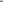 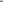 AGNICO EAGLE MINES LIMITEDMANAGEMENT'S DISCUSSION AND ANALYSIS(Prepared in accordance with International Financial Reporting Standards)For the Three and Six Months Ended June 30, 2016Goldex Mine — Total Cash Costs per Ounce of Gold Produced(ii)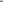 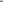 AGNICO EAGLE MINES LIMITEDMANAGEMENT'S DISCUSSION AND ANALYSIS(Prepared in accordance with International Financial Reporting Standards)For the Three and Six Months Ended June 30, 2016Meadowbank Mine — Total Cash Costs per Ounce of Gold Produced(ii)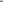 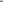 AGNICO EAGLE MINES LIMITEDMANAGEMENT'S DISCUSSION AND ANALYSIS(Prepared in accordance with International Financial Reporting Standards)For the Three and Six Months Ended June 30, 2016Canadian Malartic Mine — Total Cash Costs per Ounce of Gold Produced(i)(ii)Canadian Malartic Mine — Minesite Costs per Tonne(i)(iii)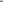 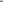 AGNICO EAGLE MINES LIMITEDMANAGEMENT'S DISCUSSION AND ANALYSIS(Prepared in accordance with International Financial Reporting Standards)For the Three and Six Months Ended June 30, 2016Kittila Mine — Total Cash Costs per Ounce of Gold Produced(ii)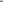 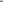 AGNICO EAGLE MINES LIMITEDMANAGEMENT'S DISCUSSION AND ANALYSIS(Prepared in accordance with International Financial Reporting Standards)For the Three and Six Months Ended June 30, 2016Pinos Altos Mine — Total Cash Costs per Ounce of Gold Produced(ii)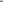 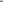 AGNICO EAGLE MINES LIMITEDMANAGEMENT'S DISCUSSION AND ANALYSIS(Prepared in accordance with International Financial Reporting Standards)For the Three and Six Months Ended June 30, 2016Creston Mascota deposit at Pinos Altos — Total Cash Costs per Ounce of Gold Produced(ii)Creston Mascota deposit at Pinos Altos — Minesite Costs per Tonne(iii)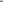 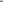 AGNICO EAGLE MINES LIMITEDMANAGEMENT'S DISCUSSION AND ANALYSIS(Prepared in accordance with International Financial Reporting Standards)For the Three and Six Months Ended June 30, 2016La India Mine — Total Cash Costs per Ounce of Gold Produced(ii)Notes:On June 16, 2014, Agnico Eagle and Yamana jointly acquired 100.0% of Osisko by way of the Arrangement. As a result of the Arrangement, Agnico Eagle and Yamana each indirectly own 50.0% of CMC and the Partnership, which now holds the Canadian Malartic mine. The information set out in this table reflects the Company's 50.0% interest in the Canadian Malartic mine.Total cash costs per ounce of gold produced is not a recognized measure under IFRS and this data may not be comparable to data reported by other gold producers. Total cash costs per ounce of gold produced is reported on both a by-product basis (deducting by-product metal revenues from production costs) and co-product basis (before by-product metal revenues). Total cash costs per ounce of gold produced on a by-product basis is calculated by adjusting production costs as recorded in the condensed interim consolidated statements of income and comprehensive income for by-product metal revenues, unsold concentrate inventory production costs, smelting, refining and marketing charges and other adjustments, and then dividing by the number of ounces of gold produced. Total cash costs per ounce of gold produced on a co-product basis is calculated in the same manner as total cash costs per ounce of gold produced on a by-product basis except that no adjustment for by-product metal revenues is made. Accordingly, the calculation of total cash costs per ounce of gold produced on a co-product basis does not reflect a reduction in production costs or smelting, refining and marketing charges associated with the production and sale of by-product metals. The Company believes that these generally accepted industry measures provide a realistic indication of operating performance and provide useful comparison points between periods. Total cash costs per ounce of gold produced is intended to provide information about the cash generating capabilities of the Company's mining operations. Management also uses these measures to monitor the performance of the Company's mining operations. As market25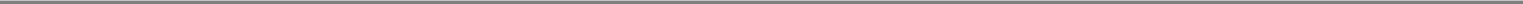 AGNICO EAGLE MINES LIMITEDMANAGEMENT'S DISCUSSION AND ANALYSIS(Prepared in accordance with International Financial Reporting Standards)For the Three and Six Months Ended June 30, 2016prices for gold are quoted on a per ounce basis, using the total cash costs per ounce of gold produced on a by-product basis measure allows management to assess a mine's cash generating capabilities at various gold prices. Management is aware that these per ounce measures of performance can be affected by fluctuations in exchange rates and, in the case of total cash costs of gold produced on a by-product basis, by-product metal prices. Management compensates for these inherent limitations by using these measures in conjunction with minesite costs per tonne as well as other data prepared in accordance with IFRS. Management also performs sensitivity analyses in order to quantify the effects of fluctuating metal prices and exchange rates.Minesite costs per tonne is not a recognized measure under IFRS and this data may not be comparable to data reported by other gold producers. This measure is calculated by adjusting production costs as shown in the condensed interim consolidated statements of income and comprehensive income for unsold concentrate inventory production costs, and then dividing by tonnes of ore milled. As the total cash costs per ounce of gold produced measure can be affected by fluctuations in by-product metal prices and exchange rates, management believes that the minesite costs per tonne measure provides additional information regarding the performance of mining operations, eliminating the impact of varying production levels. Management also uses this measure to determine the economic viability of mining blocks. As each mining block is evaluated based on the net realizable value of each tonne mined, in order to be economically viable the estimated revenue on a per tonne basis must be in excess of the minesite costs per tonne. Management is aware that this per tonne measure of performance can be impacted by fluctuations in processing levels and compensates for this inherent limitation by using this measure in conjunction with production costs prepared in accordance with IFRS.Under the Company's revenue recognition policy, revenue is recognized on concentrates when legal title and risk is transferred. As total cash costs per ounce of gold produced are calculated on a production basis, an inventory adjustment is made to reflect the sales margin on the portion of concentrate production not yet recognized as revenue. Other adjustments include the addition of smelting, refining and marketing charges to production costs.This inventory and other adjustment reflects production costs associated with unsold concentrates.All-in Sustaining Costs per Ounce of Gold ProducedAll-in sustaining costs per ounce of gold produced is not a recognized measure under IFRS and this data may not be comparable to data reported by other gold producers. The Company believes that this measure provides information about operating performance. However, this non-GAAP measure should be considered together with other data prepared in accordance with IFRS as it is not necessarily indicative of operating costs or cash flow measures prepared in accordance with IFRS.All-in sustaining costs per ounce of gold produced is reported on both a by-product basis (deducting by-product metal revenues from production costs) and co-product basis (before by-product metal revenues). All-in sustaining costs per ounce of gold produced on a by-product basis is calculated as the aggregate of total cash costs per ounce of gold produced on a by-product basis and sustaining capital expenditures (including capitalized exploration), general and administrative expenses (including stock options) and non-cash reclamation provision expense per ounce of gold produced. All-in sustaining costs per ounce of gold produced on a co-product basis is calculated in the same manner as all-in sustaining costs per ounce of gold produced on a by-product basis except that no adjustment for by-product metal revenues is made to total cash costs per ounce of gold produced. The calculation of all-in sustaining costs per ounce of gold produced on a co-product basis does not reflect a reduction in production costs or smelting, refining and marketing charges associated with the production and sale of by-product metals.The following table sets out a reconciliation of production costs to all-in sustaining costs per ounce of gold produced for the three and six months ended June 30, 2016 and the three and six months ended June 30, 2015 on both a by-product basis (deducting by-product metal revenues from production costs) and co-product basis (before by-product metal revenues).26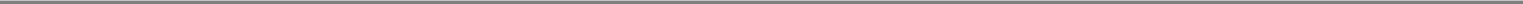 AGNICO EAGLE MINES LIMITEDMANAGEMENT'S DISCUSSION AND ANALYSIS(Prepared in accordance with International Financial Reporting Standards)For the Three and Six Months Ended June 30, 2016Reconciliation of Production Costs to All-in Sustaining Costs per Ounce of Gold ProducedNotes:Under the Company's revenue recognition policy, revenue is recognized on concentrates when legal title and risk is transferred. As total cash costs per ounce of gold produced are calculated on a production basis, this inventory adjustment reflects the sales margin on the portion of concentrate production not yet recognized as revenue.Total cash costs per ounce of gold produced is not a recognized measure under IFRS and this data may not be comparable to data reported by other gold producers. Total cash costs per ounce of gold produced is reported on both a by-product basis (deducting27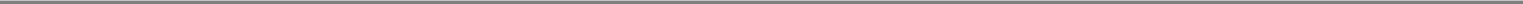 AGNICO EAGLE MINES LIMITEDMANAGEMENT'S DISCUSSION AND ANALYSIS(Prepared in accordance with International Financial Reporting Standards)For the Three and Six Months Ended June 30, 2016by-product metal revenues from production costs) and co-product basis (before by-product metal revenues). Total cash costs per ounce of gold produced on a by-product basis is calculated by adjusting production costs as recorded in the condensed interim consolidated statements of income and comprehensive income for by-product metal revenues, unsold concentrate inventory production costs, smelting, refining and marketing charges and other adjustments, and then dividing by the number of ounces of gold produced. Total cash costs per ounce of gold produced on a co-product basis is calculated in the same manner as total cash costs per ounce of gold produced on a by-product basis except that no adjustment for by-product metal revenues is made. Accordingly, the calculation of total cash costs per ounce of gold produced on a co-product basis does not reflect a reduction in production costs or smelting, refining and marketing charges associated with the production and sale of by-product metals. The Company believes that these generally accepted industry measures provide a realistic indication of operating performance and provide useful comparison points between periods. Total cash costs per ounce of gold produced is intended to provide information about the cash generating capabilities of the Company's mining operations. Management also uses these measures to monitor the performance of the Company's mining operations. As market prices for gold are quoted on a per ounce basis, using the total cash costs per ounce of gold produced on a by-product basis measure allows management to assess a mine's cash generating capabilities at various gold prices. Management is aware that these per ounce measures of performance can be affected by fluctuations in exchange rates and, in the case of total cash costs of gold produced on a by-product basis, by-product metal prices. Management compensates for these inherent limitations by using these measures in conjunction with minesite costs per tonne as well as other data prepared in accordance with IFRS. Management also performs sensitivity analyses in order to quantify the effects of fluctuating metal prices and exchange rates.28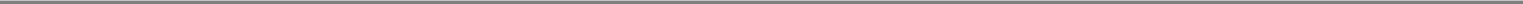 AGNICO EAGLE MINES LIMITEDSUMMARY OF OPERATIONS KEY PERFORMANCE INDICATORS(thousands of United States dollars, except where noted)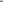 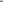 AGNICO EAGLE MINES LIMITEDSUMMARY OF OPERATIONS KEY PERFORMANCE INDICATORS(thousands of United States dollars, except where noted)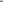 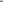 AGNICO EAGLE MINES LIMITEDSUMMARY OF OPERATIONS KEY PERFORMANCE INDICATORS(thousands of United States dollars, except where noted)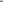 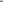 AGNICO EAGLE MINES LIMITEDSUMMARY OF OPERATIONS KEY PERFORMANCE INDICATORS(thousands of United States dollars, except where noted)Notes:Operating margin is calculated as revenues from mining operations less production costs.On June 16, 2014, Agnico Eagle and Yamana jointly acquired 100.0% of Osisko by way of the Arrangement. As a result of the Arrangement, Agnico Eagle and Yamana each indirectly own 50.0% of CMC and the Partnership, which now holds the Canadian Malartic mine. The information set out in this table reflects the Company's 50.0% interest in the Canadian Malartic mine.Payable production (a non-GAAP non-financial performance measure) is the quantity of mineral produced during a period contained in products that are or will be sold by the Company, whether such products are sold during the period or held as inventories at the end of the period.The Canadian Malartic mine's payable metal sold excludes the 5.0% net smelter royalty transferred to Osisko Gold Royalties Ltd., pursuant to the Arrangement.Total cash costs per ounce of gold produced is not a recognized measure under IFRS and this data may not be comparable to data reported by other gold producers. Total cash costs per ounce of gold produced is reported on both a by-product basis (deducting by-product metal revenues from production costs) and co-product basis (before by-product metal revenues). Total cash costs per ounce of gold produced on a by-product basis is calculated by adjusting production costs as recorded in the condensed interim consolidated statements of income and comprehensive income for by-product metal revenues, unsold concentrate inventory production costs, smelting, refining and marketing charges and other adjustments, and then dividing by the number of ounces of gold produced. Total cash costs per ounce of gold produced on a co-product basis is calculated in the same manner as total cash costs per ounce of gold produced on a by-product basis except that no adjustment for by-product metal revenues is made. Accordingly, the calculation of total cash costs per ounce of gold produced on a co-product basis does not reflect a reduction in production costs or smelting, refining and marketing charges associated with the production and sale of by-product metals. The Company believes that these generally accepted industry measures provide a realistic indication of operating performance and provide useful comparison points between periods. Total cash costs per ounce of gold produced is intended to provide information about the cash generating capabilities of the Company's mining operations. Management also uses these measures to monitor the performance of the Company's mining operations. As market prices for gold are quoted on a per ounce basis, using the total cash costs per ounce of gold produced on a by-product basis measure allows management to assess a mine's cash generating capabilities at various gold prices. Management is aware that these per ounce measures of performance can be affected by fluctuations in exchange rates and, in the case of total cash costs of gold produced on a by-product basis, by-product metal prices. Management compensates for these inherent limitations by using these measures in conjunction with minesite costs per tonne as well as other data prepared in accordance with IFRS. Management also performs sensitivity analyses in order to quantify the effects of fluctuating metal prices and exchange rates.32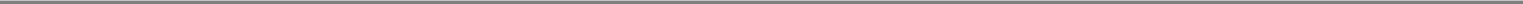 AGNICO EAGLE MINES LIMITEDSUMMARIZED QUARTERLY DATA(thousands of United States dollars, except where noted)Notes:Operating margin is calculated as revenues from mining operations less production costs.On June 16, 2014, Agnico Eagle and Yamana jointly acquired 100.0% of Osisko by way of the Arrangement. As a result of the Arrangement, Agnico Eagle and Yamana each indirectly own 50.0% of CMC and the Partnership, which now holds the Canadian Malartic mine. The information set out in this table reflects the Company's 50.0% interest in the Canadian Malartic mine since the date of acquisition.33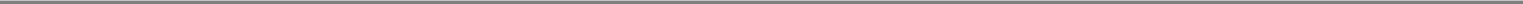 AGNICO EAGLE MINES LIMITED CONDENSED INTERIM CONSOLIDATED BALANCE SHEETS (thousands of United States dollars, except share amounts) (Unaudited)See accompanying notes34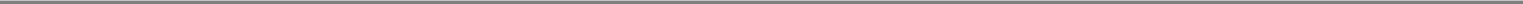 AGNICO EAGLE MINES LIMITEDCONDENSED INTERIM CONSOLIDATED STATEMENTS OF INCOME ANDCOMPREHENSIVE INCOME(thousands of United States dollars, except per share amounts)(Unaudited)Note:Exclusive of amortization, which is shown separately.See accompanying notes35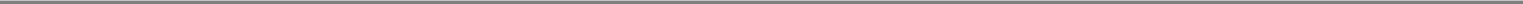 AGNICO EAGLE MINES LIMITEDCONDENSED INTERIM CONSOLIDATED STATEMENTS OF EQUITY(thousands of United States dollars, except share and per share amounts)(Unaudited)See accompanying notes36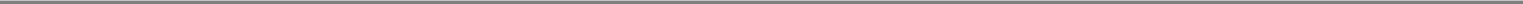 AGNICO EAGLE MINES LIMITEDCONDENSED INTERIM CONSOLIDATED STATEMENTS OF CASH FLOWS(thousands of United States dollars)(Unaudited)See accompanying notes37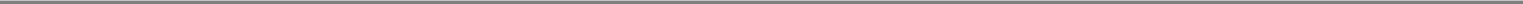 AGNICO EAGLE MINES LIMITEDNOTES TO CONDENSED INTERIM CONSOLIDATED FINANCIAL STATEMENTS(thousands of United States dollars, except share and per share amounts, unless otherwise indicated)(Unaudited)June 30, 2016CORPORATE INFORMATIONAgnico Eagle Mines Limited ("Agnico Eagle" or the "Company") is principally engaged in the production and sale of gold, as well as related activities such as exploration and mine development. The Company's mining operations are located in Canada, Mexico and Finland and the Company has exploration activities in Canada, Europe, Latin America and the United States. Agnico Eagle is a public company incorporated under the laws of the Province of Ontario, Canada with its head and registered office located at 145 King Street East, Suite 400, Toronto, Ontario, M5C 2Y7. The Company is listed on the Toronto Stock Exchange and the New York Stock Exchange. Agnico Eagle sells its gold production into the world market.These condensed interim consolidated financial statements were authorized for issuance by the Board of Directors of the Company (the "Board") on July 28, 2016.BASIS OF PRESENTATIONStatement of ComplianceThe accompanying condensed interim consolidated financial statements of Agnico Eagle have been prepared in accordance with International Accounting Standard 34 Interim Financial Reporting ("IAS 34") as issued by the International Accounting Standards Board ("IASB") in United States ("US") dollars. These condensed interim consolidated financial statements do not include all of the disclosures required by International Financial Reporting Standards ("IFRS") for annual audited consolidated financial statements.These condensed interim consolidated financial statements were prepared on a going concern basis under the historical cost method except for certain financial assets and liabilities which are measured at fair value.These condensed interim consolidated financial statements should be read in conjunction with the Company's 2015 annual audited consolidated financial statements, including the accounting policies and notes thereto, included in the Annual Report and Annual Information Form/Form 40-F for the year ended December 31, 2015, which were prepared in accordance with IFRS.In the opinion of management, these condensed interim consolidated financial statements reflect all adjustments, which consist of normal and recurring adjustments necessary to present fairly the financial position as at June 30, 2016 and December 31, 2015 and the results of operations and cash flows for the three and six months ended June 30, 2016 and June 30, 2015.Operating results for the three and six months ended June 30, 2016 are not necessarily indicative of the results that may be expected for the full year ending December 31, 2016.Basis of Presentation SubsidiariesThese condensed interim consolidated financial statements include the accounts of Agnico Eagle and its consolidated subsidiaries. All intercompany balances, transactions, income and expenses and gains or losses have been eliminated on consolidation. Subsidiaries are consolidated where Agnico Eagle has the ability to exercise control. Control of an investee exists when Agnico Eagle is exposed to variable returns from the Company's involvement with the investee and has the ability to affect those returns through its power over the investee. The Company reassesses whether or not it controls an investee if facts and circumstances indicate that there are changes to one or more of the elements of control.Joint ArrangementsA joint arrangement is defined as an arrangement in which two or more parties have joint control. Joint control is the contractually agreed sharing of control over an arrangement between two or more parties. This exists only when the decisions about the relevant activities that significantly affect the returns of the arrangement require the unanimous consent of the parties sharing control.A joint operation is a joint arrangement whereby the parties have joint control of the arrangement and have rights to the assets and obligations for the liabilities relating to the arrangement. These condensed interim consolidated financial statements include the Company's interests in the assets, liabilities, revenues and expenses of the joint operations, from the date that joint control commenced. Agnico Eagle's 50% interest in Canadian Malartic Corporation and Canadian Malartic GP, the general partnership that holds the Canadian Malartic mine located in Quebec, has been accounted for as a joint operation.38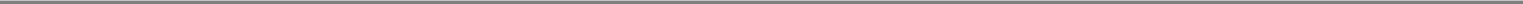 AGNICO EAGLE MINES LIMITEDNOTES TO CONDENSED INTERIM CONSOLIDATED FINANCIAL STATEMENTS (Continued)(thousands of United States dollars, except share and per share amounts, unless otherwise indicated)(Unaudited)June 30, 2016ACCOUNTING POLICIESThese condensed interim consolidated financial statements follow the same accounting policies and methods of their application as the December 31, 2015 annual audited consolidated financial statements.Management has evaluated all accounting policy pronouncements coming into effect during the six months ended June 30, 2016 and determined that none were applicable to the Company.SIGNIFICANT JUDGMENTS, ESTIMATES AND ASSUMPTIONSThe preparation of these condensed interim consolidated financial statements in conformity with IFRS requires management to make judgments, estimates and assumptions that affect the amounts reported in the condensed interim consolidated financial statements and accompanying notes. Management believes that the estimates used in the preparation of the condensed interim consolidated financial statements are reasonable; however, actual results may differ materially from these estimates. The areas involving significant judgments, estimates and assumptions have been detailed in note 4 to the Company's annual audited consolidated financial statements for the year ended December 31, 2015.FAIR VALUE MEASUREMENTFair value is the price that would be received to sell an asset or paid to transfer a liability in an orderly transaction between market participants at the measurement date. All assets and liabilities for which fair value is measured or disclosed in the condensed interim consolidated financial statements are categorized within the fair value hierarchy, described, as follows, based on the lowest-level input that is significant to the fair value measurement as a whole:Level 1 — Unadjusted quoted prices in active markets that are accessible at the measurement date for identical, unrestricted assets or liabilities;Level 2 — Quoted prices in markets that are not active or inputs that are observable, either directly or indirectly, for substantially the full term of the asset or liability; andLevel 3 — Prices or valuation techniques that require inputs that are both significant to the fair value measurement and unobservable (supported by little or no market activity).The fair value hierarchy gives the highest priority to Level 1 inputs and the lowest priority to Level 3 inputs.For items that are recognized at fair value on a recurring basis, the Company determines whether transfers have occurred between levels in the hierarchy by reassessing their classification at the end of each reporting period.During the six months ended June 30, 2016, there were no transfers between Level 1 and Level 2 fair value measurements, and no transfers into or out of Level 3 fair value measurements.The Company's financial assets and liabilities include cash and cash equivalents, short-term investments, restricted cash, trade receivables, available-for-sale securities, accounts payable and accrued liabilities, long-term debt and derivative financial instruments.The fair values of cash and cash equivalents, short-term investments, restricted cash and accounts payable and accrued liabilities approximate their carrying values due to their short-term nature.Long-term debt is recorded on the condensed interim consolidated balance sheets at June 30, 2016 at amortized cost. The fair value of long-term debt is determined by applying a discount rate, reflecting the credit spread based on the Company's credit rating, to future related cash flows which is categorized within Level 2 of the fair value hierarchy. As at June 30, 2016, the Company's long-term debt had a fair value of $1,372.6 million (December 31, 2015 — $1,226.5 million).39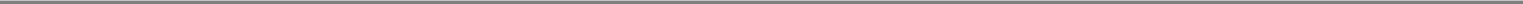 AGNICO EAGLE MINES LIMITEDNOTES TO CONDENSED INTERIM CONSOLIDATED FINANCIAL STATEMENTS (Continued)(thousands of United States dollars, except share and per share amounts, unless otherwise indicated)(Unaudited)June 30, 2016FAIR VALUE MEASUREMENT (Continued)The following table sets out the Company's financial assets and liabilities measured at fair value on a recurring basis as at June 30, 2016 using the fair value hierarchy:Valuation TechniquesTrade ReceivablesTrade receivables from provisional invoices for concentrate sales are valued using quoted forward rates derived from observable market data based on the month of expected settlement (classified within Level 2 of the fair value hierarchy).Available-for-sale SecuritiesAvailable-for-sale securities representing shares of publicly traded entities are recorded at fair value using quoted market prices (classified within Level 1 of the fair value hierarchy). Available-for-sale securities representing shares of non-publicly traded entities are recorded at fair value using external broker-dealer quotations corroborated by option pricing models (classified within Level 2 of the fair value hierarchy).Derivative Financial InstrumentsDerivative financial instruments classified within Level 2 of the fair value hierarchy are recorded at fair value using external broker-dealer quotations corroborated by option pricing models or option pricing models that utilize a variety of inputs that are a combination of quoted prices and market-corroborated inputs. Derivative financial instruments are classified as fair value through profit and loss.INVENTORIESDuring the three months ended June 30, 2016, impairment losses of nil (three months ended June 30, 2015 — $1.4 million) were recorded within production costs to reduce the carrying value of inventories to their net realizable value. During the six months ended June 30, 2016, impairment losses of $3.1 million (six months ended June 30, 2015 — $1.4 million) were recorded within production costs to reduce the carrying value of inventories to their net realizable value.AVAILABLE-FOR-SALE SECURITIESDuring the three months ended June 30, 2016, the Company purchased certain available-for-sale securities totaling $0.2 million (three months ended June 30, 2015 — $14.2 million). During the six months ended June 30, 2016, the Company purchased certain available-for-sale securities totaling $5.6 million (six months ended June 30, 2015 — $19.4 million).During the three months ended June 30, 2016, the Company received net proceeds of $3.6 million (three months ended June 30, 2015 — $18.6 million) and recognized a gain before income taxes of $1.8 million (three months ended June 30, 2015 — $2.7 million) on the sale of certain available-for-sale securities. During the six months ended June 30, 2016, the Company received net proceeds of $3.9 million (six months ended June 30, 2015 — $49.7 million) and recognized a gain before income taxes of $1.9 million (six months ended June 30, 2015 — $23.7 million) on the sale of certain available-for-sale securities.40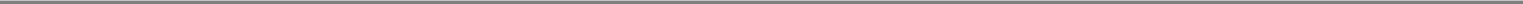 AGNICO EAGLE MINES LIMITEDNOTES TO CONDENSED INTERIM CONSOLIDATED FINANCIAL STATEMENTS (Continued)(thousands of United States dollars, except share and per share amounts, unless otherwise indicated)(Unaudited)June 30, 2016AVAILABLE-FOR-SALE SECURITIES (Continued)During the three and six months ended June 30, 2016, the Company recorded an impairment loss of nil (three months ended June 30, 2015 — $0.3 million; six months ended June 30, 2015 — $1.0 million) on certain available-for-sale securities that were determined to have an impairment that was significant or prolonged.PROPERTY, PLANT AND MINE DEVELOPMENTDuring the six months ended June 30, 2016, $284.2 million of additions (year ended December 31, 2015 — $561.4 million) were capitalized to property, plant and mine development.Total borrowing costs capitalized to property, plant and mine development during the six months ended June 30, 2016 were approximately $1.1 million (year ended December 31, 2015 — $1.7 million) at a capitalization rate of 1.26% (year ended December 31, 2015 — 1.25%).Assets with a net book value of $4.7 million were disposed of by the Company during the six months ended June 30, 2016 (year ended December 31, 2015 — $8.1 million), resulting in a net loss on disposal of $3.8 million (year ended December 31, 2015 — $4.1 million).See note 14 to these condensed interim consolidated financial statements for capital commitments.LONG-TERM DEBT 2016 NotesOn June 30, 2016, the Company closed a $350.0 million private placement of guaranteed senior unsecured notes (the "2016 Notes") which, on issuance, had a weighted average maturity of 9.43 years and weighted average yield of 4.77%. Proceeds from the 2016 Notes were used to repay amounts outstanding under the Company's $1.2 billion unsecured revolving bank credit facility (the "Credit Facility").Credit Facility and Loan RepaymentsOn September 30, 2015, the Company amended its $1.2 billion Credit Facility, extending the maturity date from June 22, 2019 to June 22, 2020 and amending pricing terms. At June 30, 2016, the Credit Facility was fully repaid (December 31, 2015 — drawn down by $265.0 million). Outstanding letters of credit under the Credit Facility resulted in Credit Facility availability of $1,198.9 million at June 30, 2016. During the six months ended June 30, 2016, Credit Facility drawdowns totaled $125.0 million and repayments totaled $390.0 million. During the six months ended June 30, 2015, Credit Facility drawdowns totaled $75.0 million and repayments totaled $200.0 million.In connection with its joint acquisition of Osisko on June 16, 2014, Canadian Malartic GP was assigned and assumed certain outstanding debt obligations of Osisko relating to the Canadian Malartic mine. Agnico Eagle's indirect attributable interest in such debt instruments included a secured loan facility. A scheduled repayment of C$20.0 million ($15.4 million) was made on June 30, 2016, resulting in attributable outstanding principal of C$20.0 million ($15.4 million) as at June 30, 2016.41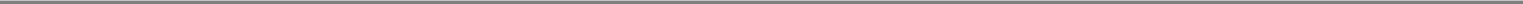 AGNICO EAGLE MINES LIMITEDNOTES TO CONDENSED INTERIM CONSOLIDATED FINANCIAL STATEMENTS (Continued)(thousands of United States dollars, except share and per share amounts, unless otherwise indicated)(Unaudited)June 30, 201610.  EQUITYNet Income Per ShareThe following table sets out the weighted average number of common shares used in the calculation of basic and diluted net income per share:Diluted net income per share has been calculated using the treasury stock method. In applying the treasury stock method, outstanding employee stock options with an exercise price greater than the average quoted market price of the common shares for the period outstanding are not included in the calculation of diluted net income per share as the impact would be anti-dilutive.For the three months ended June 30, 2016, nil (three months ended June 30, 2015 — 4,884,005) employee stock options were excluded from the calculation of diluted net income per share as their impact would have been anti-dilutive. For the six months ended June 30, 2016, 1,249,525 (six months ended June 30, 2015 — 4,864,005) employee stock options were excluded from the calculation of diluted net income per share as their impact would have been anti-dilutive.Flow-through share private placementOn March 10, 2016, the Company raised approximately C$25.0 million ($18.7 million) through the issuance of 374,869 flow-through common shares at a price of C$66.69 per common share. Flow-through shares are securities issued to investors whereby the deductions for tax purposes related to resource exploration and evaluation expenditures may be claimed by investors instead of the issuer, subject to a renouncement process. At the time the flow-through shares were issued, the sale of tax deductions were deferred and are presented in the accounts payable and accrued liabilities line item in the condensed interim consolidated balance sheets because the Company has not yet fulfilled its obligation to pass on the tax deductions to the investor. When the Company fulfills its obligation, the sale of tax deductions is recognized in the income statement as a reduction of deferred tax expense. The closing price of the Company's common shares on the March 10, 2016 issuance date was C$48.49, resulting in an increase to share capital of approximately C$18.2 million ($13.6 million). The initial C$6.8 million ($5.1 million) liability will be drawn down as eligible expenditures are incurred because the Company has a positive intention to renounce those expenses. During the six months ended June 30, 2016, the liability was drawn down by C$2.3 million ($1.7 million) based on eligible expenditures incurred.42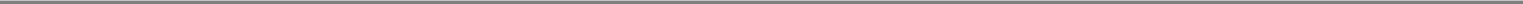 AGNICO EAGLE MINES LIMITEDNOTES TO CONDENSED INTERIM CONSOLIDATED FINANCIAL STATEMENTS (Continued)(thousands of United States dollars, except share and per share amounts, unless otherwise indicated)(Unaudited)June 30, 2016The average share price of Agnico Eagle's common shares during the six months ended June 30, 2016 was C$51.69 (six months ended June 30, 2015 — C$38.16).The Company uses historical volatility to estimate the expected volatility of Agnico Eagle's share price. The expected term of stock options granted is derived from historical data on employee exercise and post-vesting employment termination experience.The total compensation expense for the ESOP recorded in the general and administrative line item of the condensed interim consolidated statements of income and comprehensive income during the three months ended June 30, 2016 was $3.2 million (three months ended June 30, 2015 — $4.2 million) and $9.2 million for the six months ended June 30, 2016 (six months ended June 30, 2015 — $12.2 million). Of the total compensation cost for the ESOP, $0.1 million was capitalized as part of the property, plant and mine development line item of the condensed interim consolidated balance sheets for the three months ended June 30, 2016 (three months ended June 30, 2015 — $0.1 million) and $0.2 million for the six months ended June 30, 2016 (six months ended June 30, 2015 — $0.4 million).Incentive Share Purchase Plan ("ISPP")During the six months ended June 30, 2016, 177,537 common shares were subscribed for under the ISPP (six months ended June 30, 2015 — 254,743) for a value of $7.7 million (six months ended June 30, 2015 — $7.4 million).The total compensation cost recognized during the three months ended June 30, 2016 was $1.3 million (three months ended June 30, 2015 — $1.3 million) and $2.6 million for the six months ended June 30, 2016 (six months ended June 30, 2015 — $2.5 million).43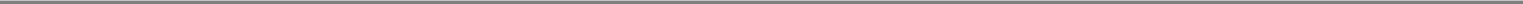 AGNICO EAGLE MINES LIMITEDNOTES TO CONDENSED INTERIM CONSOLIDATED FINANCIAL STATEMENTS (Continued)(thousands of United States dollars, except share and per share amounts, unless otherwise indicated)(Unaudited)June 30, 2016STOCK-BASED COMPENSATION (Continued)Restricted Share Unit ("RSU") PlanDuring the six months ended June 30, 2016, 353,501 (six months ended June 30, 2015 — 423,822) RSUs were granted with a grant date fair value of $10.1 million (six months ended June 30, 2015 — $11.9 million). In the first six months of 2016, the Company funded the RSU plan by transferring $10.1 million (first six months of 2015 — $11.5 million) to an employee benefit trust that then purchased common shares of the Company in the open market.Compensation expense related to the RSU plan was $2.5 million for the three months ended June 30, 2016 (three months ended June 30, 2015 — $2.9 million) and $4.9 million for the six months ended June 30, 2016 (six months ended June 30, 2015 — $5.7 million). Compensation expense related to the RSU plan is included as part of the general and administrative line item of the condensed interim consolidated statements of income and comprehensive income.Performance Share Unit ("PSU") PlanBeginning in 2016, the Company adopted a PSU Plan for Senior Executives. PSUs are subject to vesting requirements based on specific performance measurements established by the Company. The fair value for the portion of the PSUs related to market conditions is based on the application of pricing models at the grant date and the fair value for the portion related to non-market conditions is based on the market value of the shares at the grant date. Compensation expense is based on the current best estimate of the outcome for the specific performance measurement established by the Company and is recognized over the vesting period based on the number of units estimated to vest.During the six months ended June 30, 2016, 183,000 (six months ended June 30, 2015 — nil) PSUs were granted. In the first six months of 2016, the Company funded the PSU plan by transferring $5.3 million (first six months of 2015 — nil) to an employee benefit trust that then purchased common shares of the Company in the open market.Compensation expense related to the PSU plan was $0.7 million for the three months ended June 30, 2016 (three months ended June 30, 2015 — nil) and $1.1 million for six months ended June 30, 2016 (six months ended June 30, 2015 — nil). Compensation expense related to the PSU plan is included as part of the general and administrative line item of the condensed interim consolidated statements of income and comprehensive income.DERIVATIVE FINANCIAL INSTRUMENTS Currency Risk ManagementThe Company utilizes foreign exchange economic hedges to reduce the variability in expected future cash flows arising from changes in foreign currency exchange rates. The Company is primarily exposed to currency fluctuations relative to the US dollar as a portion of the Company's operating costs and capital expenditures are denominated in foreign currencies; primarily the Canadian dollar, the Euro and the Mexican peso. These potential currency fluctuations increase the volatility of, and could have a significant impact on, the Company's production costs. The economic hedges relate to a portion of the foreign currency denominated cash outflows arising from foreign currency denominated expenditures. The Company does not apply hedge accounting to these arrangements.As at June 30, 2016, the Company had outstanding foreign exchange zero cost collars. The purchase of US dollar put options was financed through selling US dollar call options at a higher level such that the net premium payable to the different counterparties by the Company was nil. At June 30, 2016, the zero cost collars related to $150.0 million of 2016 and 2017 expenditures and the Company recognized mark-to-market adjustments in the gain on derivative financial instruments line item of the condensed interim consolidated statements of income and comprehensive income. Mark-to-market gains and losses related to foreign exchange derivative financial instruments are recorded at fair value based on broker-dealer quotations corroborated by option pricing models that utilize period end forward pricing of the applicable foreign currency to calculate fair value.The Company's other foreign currency derivative strategies in 2016 and 2015 consisted mainly of writing US dollar call options with short maturities to generate premiums that would, in essence, enhance the spot transaction rate received when exchanging US dollars for Canadian dollars. All of these derivative transactions expired prior to period end such that no derivatives were outstanding as at June 30, 2016 or December 31, 2015. The call option premiums were recognized in the gain on derivative financial instruments line item of the condensed interim consolidated statements of income and comprehensive income.44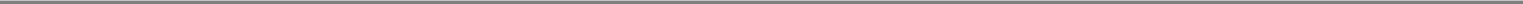 AGNICO EAGLE MINES LIMITEDNOTES TO CONDENSED INTERIM CONSOLIDATED FINANCIAL STATEMENTS (Continued)(thousands of United States dollars, except share and per share amounts, unless otherwise indicated)(Unaudited)June 30, 2016DERIVATIVE FINANCIAL INSTRUMENTS (Continued) Commodity Price Risk ManagementTo mitigate the risks associated with fluctuating diesel fuel prices, the Company uses derivative financial instruments as economic hedges of the price risk on a portion of diesel fuel costs associated with the Meadowbank mine's diesel fuel exposure as it relates to operating costs. There were derivative financial instruments outstanding at June 30, 2016 relating to 7.0 million gallons of heating oil (December 31, 2015 — 7.0 million gallons). The related mark-to-market adjustments prior to settlement were recognized in the gain on derivative financial instruments line item of the condensed interim consolidated statements of income and comprehensive income. The Company does not apply hedge accounting to these arrangements.Mark-to-market gains and losses related to heating oil derivative financial instruments are based on broker-dealer quotations that utilize period end forward pricing to calculate fair value.As at June 30, 2016 and December 31, 2015, there were no metal derivative positions. The Company may from time to time utilize short-term financial instruments as part of its strategy to minimize risks and optimize returns on its by-product metal sales.The following table sets out a summary of the amounts recognized in the gain on derivative financial instruments line item of the condensed interim consolidated statements of income and comprehensive income:Note:Unrealized gains and losses on financial instruments that did not qualify for hedge accounting are recognized through the gain on derivative financial instruments line item of the condensed interim consolidated statements of income and comprehensive income and through the other line item of the condensed interim consolidated statements of cash flows.45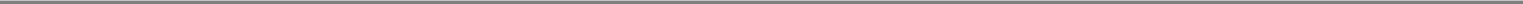 AGNICO EAGLE MINES LIMITEDNOTES TO CONDENSED INTERIM CONSOLIDATED FINANCIAL STATEMENTS (Continued)(thousands of United States dollars, except share and per share amounts, unless otherwise indicated)(Unaudited)June 30, 201646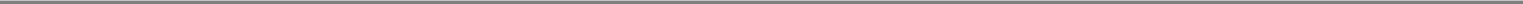 AGNICO EAGLE MINES LIMITEDNOTES TO CONDENSED INTERIM CONSOLIDATED FINANCIAL STATEMENTS (Continued)(thousands of United States dollars, except share and per share amounts, unless otherwise indicated)(Unaudited)June 30, 201613.  SEGMENTED INFORMATION (Continued)47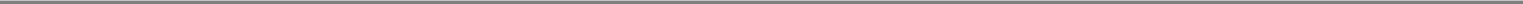 AGNICO EAGLE MINES LIMITEDNOTES TO CONDENSED INTERIM CONSOLIDATED FINANCIAL STATEMENTS (Continued)(thousands of United States dollars, except share and per share amounts, unless otherwise indicated)(Unaudited)June 30, 201613.  SEGMENTED INFORMATION (Continued)14.  COMMITMENTS AND CONTINGENCIESAs part of its ongoing business and operations, the Company has been required to provide assurance in the form of letters of credit for environmental and site restoration costs, custom credits, government grants and other general corporate purposes. As at June 30, 2016, the total amount of these guarantees was $282.6 million.As at June 30, 2016 the Company had $50.3 million of commitments related to capital expenditures.SUBSEQUENT EVENTS Dividends DeclaredOn July 27, 2016, Agnico Eagle announced that the Board approved the payment of a quarterly cash dividend of $0.10 per common share (a total value of approximately $22.3 million), payable on September 15, 2016 to holders of record of the common shares of the Company on September 1, 2016.Purchase of Belo Sun Mining Corporation Common SharesOn July 27, 2016, the Company completed the purchase of 14,922,760 common shares of Belo Sun Mining Corporation ("Belo Sun") pursuant to a previously announced underwritten public offering. The Company paid C$0.85 per Belo Sun common share, for total consideration of C$12.7 million. Upon the closing of the transaction, Agnico Eagle holds 89,102,760 common shares of Belo Sun, representing approximately 19.2% of the issued and outstanding common shares of Belo Sun on a non-diluted basis.48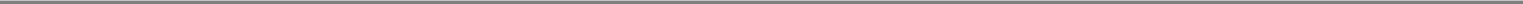 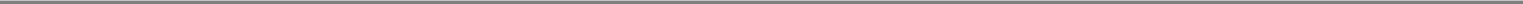 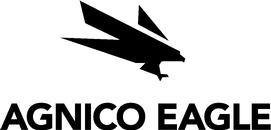 QuickLinksExhibit 99.1Second Quarter Report 2016AGNICO EAGLE MINES LIMITED MANAGEMENT'S DISCUSSION AND ANALYSIS (Prepared in accordance with International Financial Reporting Standards) For the Three and Six Months Ended June 30, 2016AGNICO EAGLE MINES LIMITED MANAGEMENT'S DISCUSSION AND ANALYSIS (Prepared in accordance with International Financial Reporting Standards) For the Three and Six Months Ended June 30, 2016AGNICO EAGLE MINES LIMITED SUMMARY OF OPERATIONS KEY PERFORMANCE INDICATORS (thousands of United States dollars, except where noted)AGNICO EAGLE MINES LIMITED SUMMARIZED QUARTERLY DATA (thousands of United States dollars, except where noted)AGNICO EAGLE MINES LIMITED CONDENSED INTERIM CONSOLIDATED BALANCE SHEETS (thousands of United States dollars, except share amounts)(Unaudited)AGNICO EAGLE MINES LIMITED CONDENSED INTERIM CONSOLIDATED STATEMENTS OF INCOME AND COMPREHENSIVE INCOME (thousands of United States dollars, except per share amounts) (Unaudited)AGNICO EAGLE MINES LIMITED CONDENSED INTERIM CONSOLIDATED STATEMENTS OF EQUITY (thousands of United States dollars, except share and per share amounts) (Unaudited)AGNICO EAGLE MINES LIMITED CONDENSED INTERIM CONSOLIDATED STATEMENTS OF CASH FLOWS (thousands of United States dollars)(Unaudited)AGNICO EAGLE MINES LIMITED NOTES TO CONDENSED INTERIM CONSOLIDATED FINANCIAL STATEMENTS (thousands of United States dollars, except share and per share amounts, unless otherwise indicated) (Unaudited) June 30, 2016Three Months EndedThree Months EndedThree Months EndedSix Months EndedSix Months EndedJune 30, 2016June 30, 2016June 30, 2016June 30, 2016June 30, 2016vs. Three Months Endedvs. Three Months Endedvs. Three Months Endedvs. Six Months Endedvs. Six Months Ended(millions of United States dollars)June 30, 2015June 30, 2015Increase in gold revenueIncrease in gold revenue$27.627.6$36.636.6Increase in silver revenueIncrease in silver revenue2.72.73.63.6Decrease in net copper revenueDecrease in net copper revenue(3.0)(3.0)(3.0)(4.5)(4.5)Increase (decrease) in net zinc revenueIncrease (decrease) in net zinc revenue0.30.3(1.2)(1.2)Decrease in production costs due to weaker Canadian dollar and Mexican pesoDecrease in production costs due to weaker Canadian dollar and Mexican peso16.816.836.536.5Increase in production costsIncrease in production costs(8.6)(8.6)(8.6)(25.0)(25.0)Increase in exploration and corporate development expensesIncrease in exploration and corporate development expenses(7.5)(7.5)(7.5)(19.2)(19.2)Decrease (increase) in amortization of property, plant and mine developmentDecrease (increase) in amortization of property, plant and mine development2.92.9(6.8)(6.8)Increase in general and administrative expensesIncrease in general and administrative expenses(0.8)(0.8)(0.8)(0.4)(0.4)Change in impairment loss on available-for-sale securitiesChange in impairment loss on available-for-sale securities0.30.31.01.0Decrease in finance costsDecrease in finance costs0.60.62.52.5Change in (gain) loss on derivative financial instrumentsChange in (gain) loss on derivative financial instruments(8.2)(8.2)(8.2)10.010.0Decrease in gain on sale of available-for-sale securitiesDecrease in gain on sale of available-for-sale securities(0.9)(0.9)(0.9)(21.8)(21.8)Increase in environmental remediation costsIncrease in environmental remediation costs(0.9)(0.9)(0.9)(5.6)(5.6)Change in non cash foreign currency translationChange in non cash foreign currency translation(0.7)(0.7)(0.7)(19.2)(19.2)(Increase) decrease in income and mining taxes(Increase) decrease in income and mining taxes(8.1)(8.1)(8.1)20.520.5OtherOther(3.6)(3.6)(3.6)1.01.0Total net income varianceTotal net income varianceTotal net income varianceTotal net income variance$8.9$8.0Three Months EndedThree Months EndedThree Months EndedThree Months EndedThree Months EndedSix Months EndedSix Months EndedSix Months EndedSix Months EndedSix Months EndedSix Months Ended(thousands of United States dollars)June 30,June 30,June 30,June 30,June 30,June 30,(thousands of United States dollars)2016201520162015Net income for the periodNet income for the period$$18,99018,990$10,08310,083$46,77846,778$38,82638,826Impairment loss on available-for-sale securitiesImpairment loss on available-for-sale securities——345345——1,0301,030Gain on sale of available-for-sale securitiesGain on sale of available-for-sale securities(1,799)(1,799)(2,675)(2,675)(1,918)(1,918)(23,724)(23,724)Foreign currency translation loss (gain)Foreign currency translation loss (gain)5,5175,5174,7794,77912,28712,287(6,911)(6,911)Stock options expenseStock options expense3,1453,1454,0594,0599,0769,07611,85011,850Mark-to-market loss (gain) on warrantsMark-to-market loss (gain) on warrants198198(789)(789)(410)(410)1,7701,770Loss (gain) on settlement of warrantsLoss (gain) on settlement of warrants256256592592256256(9,072)(9,072)Mark-to-market (gain) loss on CMGP Convertible DebenturesMark-to-market (gain) loss on CMGP Convertible Debentures——(2,031)(2,031)——2,4162,416Income and mining taxes adjustmentsIncome and mining taxes adjustments2,6282,628(1,828)(1,828)(8,564)(8,564)13,39313,393OtherOther6,0566,0565,9255,9253,2033,20320,29220,292Adjusted net income for the periodAdjusted net income for the period$$34,99134,991$18,46018,460$60,70860,708$49,87049,870Net income per share — basicNet income per share — basicNet income per share — basicNet income per share — basicNet income per share — basicNet income per share — basic$0.09$0.05$0.21$0.18Net income per share — dilutedNet income per share — diluted$$0.080.08$0.050.05$0.210.21$0.180.18Adjusted net income per share — basicAdjusted net income per share — basic$$0.160.16$0.090.09$0.270.27$0.230.23Adjusted net income per share — dilutedAdjusted net income per share — diluted$$0.160.16$0.090.09$0.270.27$0.230.2314(thousands of United States dollars)Three Months EndedThree Months EndedThree Months EndedThree Months EndedThree Months EndedSix Months EndedSix Months EndedSix Months EndedSix Months EndedSix Months EndedThree Months EndedThree Months EndedThree Months EndedThree Months EndedThree Months EndedSix Months EndedSix Months EndedSix Months EndedSix Months EndedSix Months EndedJune 30, 2016June 30, 2015June 30, 2016June 30, 2015LaRonde mine$40,50040,500$45,13345,133$86,35486,354$90,99990,999Lapa mine14,79114,79113,65613,65627,57527,57527,64127,641Goldex mine15,93715,93716,91316,91331,66931,66931,78031,780Meadowbank mine54,76154,76166,88866,888106,971106,971123,983123,983Canadian Malartic mine(i)47,97447,97442,18542,18588,78888,78883,37183,371Kittila mine34,05534,05530,77730,77770,08270,08262,77662,776Pinos Altos mine28,79428,79429,76829,76852,65052,65053,97953,979Creston Mascota deposit at Pinos Altos6,6236,6237,5017,50112,40412,40413,10713,107La India mine12,00112,00110,79110,79122,91622,91623,25623,256Production costs per the interim condensedProduction costs per the interim condensedconsolidated statements of income andcomprehensive income$255,436255,436$263,612263,612$499,409499,409$510,892510,892161616(thousands of United States dollars, except as noted)(thousands of United States dollars, except as noted)(thousands of United States dollars, except as noted)(thousands of United States dollars, except as noted)(thousands of United States dollars, except as noted)Three Months EndedThree Months EndedThree Months EndedThree Months EndedThree Months EndedThree Months EndedThree Months EndedSix Months EndedSix Months EndedSix Months EndedSix Months EndedSix Months EndedSix Months EndedThree Months EndedThree Months EndedThree Months EndedThree Months EndedThree Months EndedThree Months EndedThree Months EndedSix Months EndedSix Months EndedSix Months EndedSix Months EndedSix Months EndedSix Months EndedJune 30, 2016June 30, 2016June 30, 2015June 30, 2015June 30, 2016June 30, 2016June 30, 2015Production costsProduction costsProduction costsProduction costs$$40,50040,50040,50040,50040,500$45,13345,13345,13345,133$86,35486,35486,354$$90,99990,999Adjustments:Adjustments:Adjustments:Adjustments:Inventory and other adjustments(iv)Inventory and other adjustments(iv)Inventory and other adjustments(iv)Inventory and other adjustments(iv)12,65812,65812,65812,65812,6586,7866,7866,7866,78617,27717,27717,27713,46413,464Cash operating costs (co-product basis)Cash operating costs (co-product basis)Cash operating costs (co-product basis)Cash operating costs (co-product basis)Cash operating costs (co-product basis)Cash operating costs (co-product basis)Cash operating costs (co-product basis)Cash operating costs (co-product basis)$53,15853,15853,15853,158$51,91951,91951,919$103,631103,631$104,463By-product metal revenuesBy-product metal revenuesBy-product metal revenuesBy-product metal revenues(12,369)(12,369)(12,369)(12,369)(12,369)(12,701)(12,701)(12,701)(12,701)(23,015)(23,015)(23,015)(23,015)(23,835)(23,835)Cash operating costs (by-product basis)Cash operating costs (by-product basis)Cash operating costs (by-product basis)Cash operating costs (by-product basis)Cash operating costs (by-product basis)Cash operating costs (by-product basis)Cash operating costs (by-product basis)Cash operating costs (by-product basis)$40,78940,78940,78940,789$39,21839,21839,218$80,61680,616$80,628Gold production (ounces)Gold production (ounces)Gold production (ounces)Gold production (ounces)75,15975,15975,15975,15975,15964,00764,00764,00764,007150,496150,496150,496122,900122,900Total cash costs per ounce of gold producedTotal cash costs per ounce of gold producedTotal cash costs per ounce of gold producedTotal cash costs per ounce of gold producedTotal cash costs per ounce of gold produced($ per ounce)(ii):($ per ounce)(ii):($ per ounce)(ii):($ per ounce)(ii):Co-product basisCo-product basisCo-product basisCo-product basis$$707707707$811811811811$689689689$$850850By-product basisBy-product basisBy-product basisBy-product basisBy-product basisBy-product basisBy-product basisBy-product basisBy-product basisBy-product basisBy-product basisBy-product basis$543543$613613613$536536$656LaRonde Mine — Minesite Costs per TonneLaRonde Mine — Minesite Costs per Tonne(iii)(iii)LaRonde Mine — Minesite Costs per TonneLaRonde Mine — Minesite Costs per Tonne(iii)(iii)LaRonde Mine — Minesite Costs per TonneLaRonde Mine — Minesite Costs per Tonne(iii)(iii)LaRonde Mine — Minesite Costs per TonneLaRonde Mine — Minesite Costs per Tonne(thousands of United States dollars, except as(thousands of United States dollars, except as(thousands of United States dollars, except as(thousands of United States dollars, except asnoted)noted)noted)noted)Three Months EndedThree Months EndedThree Months EndedThree Months EndedThree Months EndedThree Months EndedThree Months EndedThree Months EndedThree Months EndedThree Months EndedSix Months EndedSix Months EndedSix Months EndedSix Months EndedSix Months EndedSix Months EndedSix Months EndedSix Months EndedSix Months EndedThree Months EndedThree Months EndedThree Months EndedThree Months EndedThree Months EndedThree Months EndedThree Months EndedThree Months EndedThree Months EndedThree Months EndedSix Months EndedSix Months EndedSix Months EndedSix Months EndedSix Months EndedSix Months EndedSix Months EndedSix Months EndedSix Months EndedJune 30, 2016June 30, 2016June 30, 2016June 30, 2015June 30, 2015June 30, 2016June 30, 2016June 30, 2015Production costsProduction costsProduction costsProduction costs$40,50040,500$$$45,13345,133$$86,35486,354$$90,99990,999Inventory and other adjustments(v)Inventory and other adjustments(v)Inventory and other adjustments(v)Inventory and other adjustments(v)6,1368548543,7793,7791,7191,719Minesite operating costsMinesite operating costsMinesite operating costsMinesite operating costs$46,636$$45,98745,987$$90,13390,133$$92,71892,718Minesite operating costs (thousands ofMinesite operating costs (thousands ofMinesite operating costs (thousands ofMinesite operating costs (thousands ofC$)C$)C$)C$)C$60,28860,288C$C$56,47456,474C$C$119,516119,516C$C$114,263114,263Tonnes of ore milled (thousands ofTonnes of ore milled (thousands ofTonnes of ore milled (thousands ofTonnes of ore milled (thousands oftonnes)tonnes)tonnes)tonnes)5695695685681,1471,1471,1261,126Minesite costs per tonne (C$)(iii)Minesite costs per tonne (C$)(iii)Minesite costs per tonne (C$)(iii)Minesite costs per tonne (C$)(iii)Minesite costs per tonne (C$)(iii)Minesite costs per tonne (C$)(iii)Minesite costs per tonne (C$)(iii)Minesite costs per tonne (C$)(iii)C$106C$C$9999C$C$104104C$C$101101171717(thousands of United States dollars, except as noted)(thousands of United States dollars, except as noted)(thousands of United States dollars, except as noted)(thousands of United States dollars, except as noted)(thousands of United States dollars, except as noted)Three Months EndedThree Months EndedThree Months EndedThree Months EndedThree Months EndedThree Months EndedThree Months EndedThree Months EndedThree Months EndedThree Months EndedSix Months EndedSix Months EndedSix Months EndedSix Months EndedSix Months EndedSix Months EndedThree Months EndedThree Months EndedThree Months EndedThree Months EndedThree Months EndedThree Months EndedThree Months EndedThree Months EndedThree Months EndedThree Months EndedSix Months EndedSix Months EndedSix Months EndedSix Months EndedSix Months EndedSix Months EndedJune 30, 2016June 30, 2016June 30, 2015June 30, 2015June 30, 2016June 30, 2016June 30, 2015Production costsProduction costsProduction costsProduction costs$$14,79114,79114,79114,79114,791$13,65613,65613,65613,65613,656$27,57527,57527,575$$27,64127,641Adjustments:Adjustments:Adjustments:Adjustments:Inventory and other adjustments(iv)Inventory and other adjustments(iv)Inventory and other adjustments(iv)Inventory and other adjustments(iv)(375)(375)(375)(375)(375)(459)(459)(459)(459)(459)1,3521,3521,352290290Cash operating costs (co-product basis)Cash operating costs (co-product basis)Cash operating costs (co-product basis)Cash operating costs (co-product basis)Cash operating costs (co-product basis)Cash operating costs (co-product basis)Cash operating costs (co-product basis)Cash operating costs (co-product basis)$14,41614,41614,41614,416$13,19713,19713,19713,197$28,92728,927$27,931By-product metal revenuesBy-product metal revenuesBy-product metal revenuesBy-product metal revenues(4)(4)(4)(1)(1)(1)(17)(17)(17)(17)(18)(18)Cash operating costs (by-product basis)Cash operating costs (by-product basis)Cash operating costs (by-product basis)Cash operating costs (by-product basis)Cash operating costs (by-product basis)Cash operating costs (by-product basis)Cash operating costs (by-product basis)Cash operating costs (by-product basis)$14,41214,41214,41214,412$13,19613,19613,19613,196$28,91028,910$27,913Gold production (ounces)Gold production (ounces)Gold production (ounces)Gold production (ounces)21,91421,91421,91421,91421,91419,45019,45019,45019,45019,45043,62343,62343,62345,37045,370Total cash costs per ounce of gold producedTotal cash costs per ounce of gold producedTotal cash costs per ounce of gold producedTotal cash costs per ounce of gold producedTotal cash costs per ounce of gold produced($ per ounce)(ii):($ per ounce)(ii):($ per ounce)(ii):($ per ounce)(ii):Co-product basisCo-product basisCo-product basisCo-product basis$$658658658$679679679679679$663663663$$616616By-product basisBy-product basisBy-product basisBy-product basisBy-product basisBy-product basisBy-product basisBy-product basisBy-product basisBy-product basisBy-product basisBy-product basis$658658$678678678678$663663$615Lapa Mine — Minesite Costs per TonneLapa Mine — Minesite Costs per Tonne(iii)(iii)Lapa Mine — Minesite Costs per TonneLapa Mine — Minesite Costs per Tonne(iii)(iii)Lapa Mine — Minesite Costs per TonneLapa Mine — Minesite Costs per Tonne(iii)(iii)Lapa Mine — Minesite Costs per TonneLapa Mine — Minesite Costs per Tonne(thousands of United States dollars, except as(thousands of United States dollars, except as(thousands of United States dollars, except as(thousands of United States dollars, except asnoted)noted)noted)noted)Three Months EndedThree Months EndedThree Months EndedThree Months EndedThree Months EndedThree Months EndedThree Months EndedThree Months EndedThree Months EndedThree Months EndedSix Months EndedSix Months EndedSix Months EndedSix Months EndedSix Months EndedSix Months EndedSix Months EndedSix Months EndedSix Months EndedThree Months EndedThree Months EndedThree Months EndedThree Months EndedThree Months EndedThree Months EndedThree Months EndedThree Months EndedThree Months EndedThree Months EndedSix Months EndedSix Months EndedSix Months EndedSix Months EndedSix Months EndedSix Months EndedSix Months EndedSix Months EndedSix Months EndedJune 30, 2016June 30, 2016June 30, 2016June 30, 2015June 30, 2015June 30, 2016June 30, 2016June 30, 2015Production costsProduction costsProduction costsProduction costs$14,79114,791$$$13,65613,656$$$27,57527,575$$27,64127,641Inventory and other adjustments(v)Inventory and other adjustments(v)Inventory and other adjustments(v)Inventory and other adjustments(v)(386)(386)(658)(658)1,1741,174(109)(109)Minesite operating costsMinesite operating costsMinesite operating costsMinesite operating costs$14,405$$12,99812,998$$$28,74928,749$$27,53227,532Minesite operating costs (thousands ofMinesite operating costs (thousands ofMinesite operating costs (thousands ofMinesite operating costs (thousands ofC$)C$)C$)C$)C$18,62718,627C$C$15,91915,919C$C$38,10838,108C$C$33,99633,996Tonnes of ore milled (thousands ofTonnes of ore milled (thousands ofTonnes of ore milled (thousands ofTonnes of ore milled (thousands oftonnes)tonnes)tonnes)tonnes)161161126126322322278278Minesite costs per tonne (C$)(iii)Minesite costs per tonne (C$)(iii)Minesite costs per tonne (C$)(iii)Minesite costs per tonne (C$)(iii)Minesite costs per tonne (C$)(iii)Minesite costs per tonne (C$)(iii)Minesite costs per tonne (C$)(iii)Minesite costs per tonne (C$)(iii)C$116C$C$126126C$C$118118C$C$122122181818(thousands of United States dollars, except as noted)(thousands of United States dollars, except as noted)(thousands of United States dollars, except as noted)(thousands of United States dollars, except as noted)(thousands of United States dollars, except as noted)Three Months EndedThree Months EndedThree Months EndedThree Months EndedThree Months EndedThree Months EndedThree Months EndedThree Months EndedThree Months EndedThree Months EndedSix Months EndedSix Months EndedSix Months EndedSix Months EndedSix Months EndedSix Months EndedThree Months EndedThree Months EndedThree Months EndedThree Months EndedThree Months EndedThree Months EndedThree Months EndedThree Months EndedThree Months EndedThree Months EndedSix Months EndedSix Months EndedSix Months EndedSix Months EndedSix Months EndedSix Months EndedJune 30, 2016June 30, 2016June 30, 2015June 30, 2015June 30, 2016June 30, 2016June 30, 2015Production costsProduction costsProduction costsProduction costs$$15,93715,93715,93715,93715,937$16,91316,91316,91316,91316,913$31,66931,66931,669$$31,78031,780Adjustments:Adjustments:Adjustments:Adjustments:Inventory and other adjustments(iv)Inventory and other adjustments(iv)Inventory and other adjustments(iv)Inventory and other adjustments(iv)211211211(163)(163)(163)(163)(163)835835835810810Cash operating costs (co-product basis)Cash operating costs (co-product basis)Cash operating costs (co-product basis)Cash operating costs (co-product basis)Cash operating costs (co-product basis)Cash operating costs (co-product basis)Cash operating costs (co-product basis)Cash operating costs (co-product basis)$16,14816,14816,14816,148$16,75016,75016,75016,750$32,50432,504$32,590By-product metal revenuesBy-product metal revenuesBy-product metal revenuesBy-product metal revenues(2)(2)(2)(5)(5)(5)(8)(8)(8)(8)(13)(13)Cash operating costs (by-product basis)Cash operating costs (by-product basis)Cash operating costs (by-product basis)Cash operating costs (by-product basis)Cash operating costs (by-product basis)Cash operating costs (by-product basis)Cash operating costs (by-product basis)Cash operating costs (by-product basis)$16,14616,14616,14616,146$16,74516,74516,74516,745$32,49632,496$32,577Gold production (ounces)Gold production (ounces)Gold production (ounces)Gold production (ounces)31,45231,45231,45231,45231,45226,46226,46226,46226,46226,46263,79263,79263,79255,71255,712Total cash costs per ounce of gold producedTotal cash costs per ounce of gold producedTotal cash costs per ounce of gold producedTotal cash costs per ounce of gold producedTotal cash costs per ounce of gold produced($ per ounce)(ii):($ per ounce)(ii):($ per ounce)(ii):($ per ounce)(ii):Co-product basisCo-product basisCo-product basisCo-product basis$$513513513$633633633633633$510510510$$585585By-product basisBy-product basisBy-product basisBy-product basisBy-product basisBy-product basisBy-product basisBy-product basisBy-product basisBy-product basisBy-product basisBy-product basis$513513$633633633633$509509$585Goldex Mine — Minesite Costs per TonneGoldex Mine — Minesite Costs per Tonne(iii)(iii)Goldex Mine — Minesite Costs per TonneGoldex Mine — Minesite Costs per Tonne(iii)(iii)Goldex Mine — Minesite Costs per TonneGoldex Mine — Minesite Costs per Tonne(iii)(iii)Goldex Mine — Minesite Costs per TonneGoldex Mine — Minesite Costs per Tonne(thousands of United States dollars, except as(thousands of United States dollars, except as(thousands of United States dollars, except as(thousands of United States dollars, except asnoted)noted)noted)noted)Three Months EndedThree Months EndedThree Months EndedThree Months EndedThree Months EndedThree Months EndedThree Months EndedThree Months EndedThree Months EndedThree Months EndedSix Months EndedSix Months EndedSix Months EndedSix Months EndedSix Months EndedSix Months EndedSix Months EndedSix Months EndedSix Months EndedThree Months EndedThree Months EndedThree Months EndedThree Months EndedThree Months EndedThree Months EndedThree Months EndedThree Months EndedThree Months EndedThree Months EndedSix Months EndedSix Months EndedSix Months EndedSix Months EndedSix Months EndedSix Months EndedSix Months EndedSix Months EndedSix Months EndedJune 30, 2016June 30, 2016June 30, 2016June 30, 2015June 30, 2015June 30, 2016June 30, 2016June 30, 2015Production costsProduction costsProduction costsProduction costs$15,93715,937$$$16,91316,913$$$31,66931,669$$31,78031,780Inventory and other adjustments(v)Inventory and other adjustments(v)Inventory and other adjustments(v)Inventory and other adjustments(v)281(328)(328)632632432432Minesite operating costsMinesite operating costsMinesite operating costsMinesite operating costs$16,218$$16,58516,585$$$32,30132,301$$32,21232,212Minesite operating costs (thousands ofMinesite operating costs (thousands ofMinesite operating costs (thousands ofMinesite operating costs (thousands ofC$)C$)C$)C$)C$21,10821,108C$C$20,31820,318C$C$42,81442,814C$C$39,63539,635Tonnes of ore milled (thousands ofTonnes of ore milled (thousands ofTonnes of ore milled (thousands ofTonnes of ore milled (thousands oftonnes)tonnes)tonnes)tonnes)6586586046041,2941,2941,1711,171Minesite costs per tonne (C$)(iii)Minesite costs per tonne (C$)(iii)Minesite costs per tonne (C$)(iii)Minesite costs per tonne (C$)(iii)Minesite costs per tonne (C$)(iii)Minesite costs per tonne (C$)(iii)Minesite costs per tonne (C$)(iii)Minesite costs per tonne (C$)(iii)C$32C$C$3434C$C$3333C$C$3434191919(thousands of United States dollars, except as noted)(thousands of United States dollars, except as noted)(thousands of United States dollars, except as noted)(thousands of United States dollars, except as noted)(thousands of United States dollars, except as noted)Three Months EndedThree Months EndedThree Months EndedThree Months EndedThree Months EndedThree Months EndedThree Months EndedSix Months EndedSix Months EndedSix Months EndedSix Months EndedSix Months EndedSix Months EndedThree Months EndedThree Months EndedThree Months EndedThree Months EndedThree Months EndedThree Months EndedThree Months EndedSix Months EndedSix Months EndedSix Months EndedSix Months EndedSix Months EndedSix Months EndedJune 30, 2016June 30, 2016June 30, 2015June 30, 2015June 30, 2016June 30, 2016June 30, 2015Production costsProduction costsProduction costsProduction costs$$54,76154,76154,76154,76154,761$66,88866,88866,88866,888$106,971106,971106,971$$123,983123,983Adjustments:Adjustments:Adjustments:Adjustments:Inventory and other adjustments(iv)Inventory and other adjustments(iv)Inventory and other adjustments(iv)Inventory and other adjustments(iv)3,4743,4743,4743,4743,474(3,094)(3,094)(3,094)(3,094)8,9208,9208,920(554)(554)Cash operating costs (co-product basis)Cash operating costs (co-product basis)Cash operating costs (co-product basis)Cash operating costs (co-product basis)Cash operating costs (co-product basis)Cash operating costs (co-product basis)Cash operating costs (co-product basis)Cash operating costs (co-product basis)$58,23558,23558,23558,235$63,79463,79463,794$115,891115,891$123,429By-product metal revenuesBy-product metal revenuesBy-product metal revenuesBy-product metal revenues(1,115)(1,115)(1,115)(1,115)(1,115)(978)(978)(978)(978)(1,774)(1,774)(1,774)(1,774)(2,667)(2,667)Cash operating costs (by-product basis)Cash operating costs (by-product basis)Cash operating costs (by-product basis)Cash operating costs (by-product basis)Cash operating costs (by-product basis)Cash operating costs (by-product basis)Cash operating costs (by-product basis)Cash operating costs (by-product basis)$57,12057,12057,12057,120$62,81662,81662,816$114,117114,117$120,762Gold production (ounces)Gold production (ounces)Gold production (ounces)Gold production (ounces)72,40272,40272,40272,40272,40291,27691,27691,27691,276144,713144,713144,713179,799179,799Total cash costs per ounce of gold producedTotal cash costs per ounce of gold producedTotal cash costs per ounce of gold producedTotal cash costs per ounce of gold producedTotal cash costs per ounce of gold produced($ per ounce)(ii):($ per ounce)(ii):($ per ounce)(ii):($ per ounce)(ii):Co-product basisCo-product basisCo-product basisCo-product basis$$804804804$699699699699$801801801$$686686By-product basisBy-product basisBy-product basisBy-product basisBy-product basisBy-product basisBy-product basisBy-product basisBy-product basisBy-product basisBy-product basisBy-product basis$789789$688688688$789789$672Meadowbank Mine — Minesite Costs per TonneMeadowbank Mine — Minesite Costs per Tonne(iii)(iii)Meadowbank Mine — Minesite Costs per TonneMeadowbank Mine — Minesite Costs per Tonne(iii)(iii)Meadowbank Mine — Minesite Costs per TonneMeadowbank Mine — Minesite Costs per Tonne(iii)(iii)Meadowbank Mine — Minesite Costs per TonneMeadowbank Mine — Minesite Costs per Tonne(thousands of United States dollars, except as(thousands of United States dollars, except as(thousands of United States dollars, except as(thousands of United States dollars, except asnoted)noted)noted)noted)Three Months EndedThree Months EndedThree Months EndedThree Months EndedThree Months EndedThree Months EndedThree Months EndedThree Months EndedThree Months EndedThree Months EndedSix Months EndedSix Months EndedSix Months EndedSix Months EndedSix Months EndedSix Months EndedSix Months EndedSix Months EndedSix Months EndedThree Months EndedThree Months EndedThree Months EndedThree Months EndedThree Months EndedThree Months EndedThree Months EndedThree Months EndedThree Months EndedThree Months EndedSix Months EndedSix Months EndedSix Months EndedSix Months EndedSix Months EndedSix Months EndedSix Months EndedSix Months EndedSix Months EndedJune 30, 2016June 30, 2016June 30, 2016June 30, 2015June 30, 2015June 30, 2016June 30, 2016June 30, 2015Production costsProduction costsProduction costsProduction costs$54,76154,761$$$66,88866,888$$106,971106,971$$123,983123,983Inventory and other adjustments(v)Inventory and other adjustments(v)Inventory and other adjustments(v)Inventory and other adjustments(v)1,837(3,768)(3,768)4,5954,595(2,074)(2,074)Minesite operating costsMinesite operating costsMinesite operating costsMinesite operating costs$56,598$$63,12063,120$$111,566111,566$$121,909121,909Minesite operating costs (thousands ofMinesite operating costs (thousands ofMinesite operating costs (thousands ofMinesite operating costs (thousands ofC$)C$)C$)C$)C$72,45472,454C$C$75,29075,290C$C$145,512145,512C$C$145,917145,917Tonnes of ore milled (thousands ofTonnes of ore milled (thousands ofTonnes of ore milled (thousands ofTonnes of ore milled (thousands oftonnes)tonnes)tonnes)tonnes)9939931,0191,0191,9391,9392,0102,010Minesite costs per tonne (C$)(iii)Minesite costs per tonne (C$)(iii)Minesite costs per tonne (C$)(iii)Minesite costs per tonne (C$)(iii)Minesite costs per tonne (C$)(iii)Minesite costs per tonne (C$)(iii)Minesite costs per tonne (C$)(iii)Minesite costs per tonne (C$)(iii)C$73C$C$7474C$C$7575C$C$7373202020(thousands of United States dollars, except as noted)Three Months EndedThree Months EndedThree Months EndedThree Months EndedThree Months EndedSix Months EndedSix Months EndedSix Months EndedSix Months EndedThree Months EndedThree Months EndedThree Months EndedThree Months EndedThree Months EndedSix Months EndedSix Months EndedSix Months EndedSix Months EndedJune 30, 2016June 30, 2015June 30, 2016June 30, 2015Production costs$47,97447,974$42,18542,185$88,78888,788$83,37183,371Adjustments:Inventory and other adjustments(iv)(1,502)(1,502)(1,502)688688(193)(193)3,5543,554Cash operating costs (co-product basis)Cash operating costs (co-product basis)$46,472$42,873$88,595$86,925By-product metal revenues(1,442)(1,442)(1,442)(1,177)(1,177)(2,537)(2,537)(2,319)(2,319)Cash operating costs (by-product basis)Cash operating costs (by-product basis)$45,030$41,696$86,058$84,606Gold production (ounces)72,50272,50268,44168,441146,115146,115136,334136,334Total cash costs per ounce of gold produced($ per ounce)(ii):Co-product basis$641641$626626$606606$638638By-product basisBy-product basisBy-product basis$621$609$589$621(thousands of United States dollars, except asnoted)Three Months EndedThree Months EndedThree Months EndedThree Months EndedThree Months EndedThree Months EndedSix Months EndedSix Months EndedSix Months EndedSix Months EndedSix Months EndedSix Months EndedSix Months EndedThree Months EndedThree Months EndedThree Months EndedThree Months EndedThree Months EndedThree Months EndedSix Months EndedSix Months EndedSix Months EndedSix Months EndedSix Months EndedSix Months EndedSix Months EndedJune 30, 2016June 30, 2015June 30, 2016June 30, 2015Production costs$47,97447,974$42,18542,185$88,78888,788$83,37183,371Inventory and other adjustments(v)(1,763)(1,763)4848(687)(687)1,7331,733Minesite operating costs$46,211$42,23342,233$88,10188,101$85,10485,104Minesite operating costs (thousands ofC$)C$59,54159,541C$51,93751,937C$117,086117,086C$105,126105,126Tonnes of ore milled (thousands oftonnes)2,5252,5252,3072,3074,9054,9054,6474,647Minesite costs per tonne (C$)(iii)Minesite costs per tonne (C$)(iii)C$2424C$2323C$2424C$232321(thousands of United States dollars, except as noted)(thousands of United States dollars, except as noted)(thousands of United States dollars, except as noted)(thousands of United States dollars, except as noted)Three Months EndedThree Months EndedThree Months EndedThree Months EndedThree Months EndedSix Months EndedSix Months EndedSix Months EndedSix Months EndedSix Months EndedThree Months EndedThree Months EndedThree Months EndedThree Months EndedThree Months EndedSix Months EndedSix Months EndedSix Months EndedSix Months EndedSix Months EndedJune 30, 2016June 30, 2015June 30, 2016June 30, 2015Production costsProduction costsProduction costsProduction costs$34,05534,055$30,77730,777$70,08270,082$62,77662,776Adjustments:Adjustments:Adjustments:Adjustments:Inventory and other adjustments(iv)Inventory and other adjustments(iv)Inventory and other adjustments(iv)Inventory and other adjustments(iv)9229221,8551,855(102)(102)312312Cash operating costs (co-product basis)Cash operating costs (co-product basis)Cash operating costs (co-product basis)Cash operating costs (co-product basis)Cash operating costs (co-product basis)Cash operating costs (co-product basis)Cash operating costs (co-product basis)Cash operating costs (co-product basis)$34,977$32,632$69,980$63,088By-product metal revenuesBy-product metal revenuesBy-product metal revenuesBy-product metal revenues(32)(32)(32)(38)(38)(79)(79)(73)(73)Cash operating costs (by-product basis)Cash operating costs (by-product basis)Cash operating costs (by-product basis)Cash operating costs (by-product basis)Cash operating costs (by-product basis)Cash operating costs (by-product basis)Cash operating costs (by-product basis)Cash operating costs (by-product basis)$34,945$32,594$69,901$63,015Gold production (ounces)Gold production (ounces)Gold production (ounces)Gold production (ounces)46,20946,20941,98641,98694,33694,33686,64086,640Total cash costs per ounce of gold producedTotal cash costs per ounce of gold producedTotal cash costs per ounce of gold producedTotal cash costs per ounce of gold produced($ per ounce)(ii):($ per ounce)(ii):($ per ounce)(ii):($ per ounce)(ii):Co-product basisCo-product basisCo-product basisCo-product basis$757757$777777$742742$728728By-product basisBy-product basisBy-product basisBy-product basisBy-product basisBy-product basisBy-product basisBy-product basisBy-product basisBy-product basisBy-product basisBy-product basis$756$776$741$727Kittila Mine — Minesite Costs per TonneKittila Mine — Minesite Costs per Tonne(iii)(iii)Kittila Mine — Minesite Costs per TonneKittila Mine — Minesite Costs per Tonne(iii)(iii)Kittila Mine — Minesite Costs per TonneKittila Mine — Minesite Costs per Tonne(iii)(iii)Kittila Mine — Minesite Costs per TonneKittila Mine — Minesite Costs per Tonne(thousands of United States dollars, except as noted)(thousands of United States dollars, except as noted)(thousands of United States dollars, except as noted)(thousands of United States dollars, except as noted)Three Months EndedThree Months EndedThree Months EndedThree Months EndedThree Months EndedSix Months EndedSix Months EndedSix Months EndedSix Months EndedSix Months EndedThree Months EndedThree Months EndedThree Months EndedThree Months EndedThree Months EndedSix Months EndedSix Months EndedSix Months EndedSix Months EndedSix Months EndedJune 30, 2016June 30, 2015June 30, 2016June 30, 2015Production costsProduction costsProduction costsProduction costs$34,05534,055$30,77730,777$70,08270,082$62,77662,776Inventory and other adjustments(v)Inventory and other adjustments(v)Inventory and other adjustments(v)Inventory and other adjustments(v)8161,8581,858(381)(381)199199Minesite operating costsMinesite operating costsMinesite operating costsMinesite operating costs$34,871$32,63532,635$69,70169,701$62,97562,975Minesite operating costs (thousands of €)Minesite operating costs (thousands of €)Minesite operating costs (thousands of €)Minesite operating costs (thousands of €)€31,38131,381€28,29628,296€62,49062,490€55,01055,010Tonnes of ore milled (thousands of tonnes)Tonnes of ore milled (thousands of tonnes)Tonnes of ore milled (thousands of tonnes)Tonnes of ore milled (thousands of tonnes)389389379379821821725725Minesite costs per tonne (€)(iii)Minesite costs per tonne (€)(iii)Minesite costs per tonne (€)(iii)Minesite costs per tonne (€)(iii)Minesite costs per tonne (€)(iii)Minesite costs per tonne (€)(iii)Minesite costs per tonne (€)(iii)Minesite costs per tonne (€)(iii)€8181€7575€7676€7676222222(thousands of United States dollars, except as noted)(thousands of United States dollars, except as noted)(thousands of United States dollars, except as noted)(thousands of United States dollars, except as noted)Three Months EndedThree Months EndedThree Months EndedThree Months EndedSix Months EndedSix Months EndedSix Months EndedSix Months EndedSix Months EndedThree Months EndedThree Months EndedThree Months EndedThree Months EndedSix Months EndedSix Months EndedSix Months EndedSix Months EndedSix Months EndedJune 30, 2016June 30, 2015June 30, 2016June 30, 2015Production costsProduction costsProduction costsProduction costs$28,79428,794$29,76829,768$52,65052,650$53,97953,979Adjustments:Adjustments:Adjustments:Adjustments:Inventory and other adjustments(iv)Inventory and other adjustments(iv)Inventory and other adjustments(iv)Inventory and other adjustments(iv)1616(892)(892)1,6511,6512,3532,353Cash operating costs (co-product basis)Cash operating costs (co-product basis)Cash operating costs (co-product basis)Cash operating costs (co-product basis)Cash operating costs (co-product basis)Cash operating costs (co-product basis)Cash operating costs (co-product basis)Cash operating costs (co-product basis)$28,810$28,876$54,301$56,332By-product metal revenuesBy-product metal revenuesBy-product metal revenuesBy-product metal revenues(11,577)(11,577)(9,404)(9,404)(20,549)(20,549)(18,978)(18,978)Cash operating costs (by-product basis)Cash operating costs (by-product basis)Cash operating costs (by-product basis)Cash operating costs (by-product basis)Cash operating costs (by-product basis)Cash operating costs (by-product basis)Cash operating costs (by-product basis)Cash operating costs (by-product basis)$17,233$19,472$33,752$37,354Gold production (ounces)Gold production (ounces)Gold production (ounces)Gold production (ounces)49,45849,45850,64750,64797,57597,575100,753100,753Total cash costs per ounce of gold producedTotal cash costs per ounce of gold producedTotal cash costs per ounce of gold producedTotal cash costs per ounce of gold produced($ per ounce)(ii):($ per ounce)(ii):($ per ounce)(ii):($ per ounce)(ii):Co-product basisCo-product basisCo-product basisCo-product basis$583583$570570$557557$559559By-product basisBy-product basisBy-product basisBy-product basisBy-product basisBy-product basisBy-product basisBy-product basisBy-product basisBy-product basisBy-product basisBy-product basis$348$384$346$371Pinos Altos Mine — Minesite Costs per TonnePinos Altos Mine — Minesite Costs per Tonne(iii)(iii)Pinos Altos Mine — Minesite Costs per TonnePinos Altos Mine — Minesite Costs per Tonne(iii)(iii)Pinos Altos Mine — Minesite Costs per TonnePinos Altos Mine — Minesite Costs per Tonne(iii)(iii)Pinos Altos Mine — Minesite Costs per TonnePinos Altos Mine — Minesite Costs per Tonne(thousands of United States dollars, except as noted)(thousands of United States dollars, except as noted)(thousands of United States dollars, except as noted)(thousands of United States dollars, except as noted)Three Months EndedThree Months EndedThree Months EndedThree Months EndedSix Months EndedSix Months EndedSix Months EndedSix Months EndedSix Months EndedThree Months EndedThree Months EndedThree Months EndedThree Months EndedSix Months EndedSix Months EndedSix Months EndedSix Months EndedSix Months EndedJune 30, 2016June 30, 2015June 30, 2016June 30, 2015Production costsProduction costsProduction costsProduction costs$28,79428,794$29,76829,768$52,65052,650$53,97953,979Inventory and other adjustments(v)Inventory and other adjustments(v)Inventory and other adjustments(v)Inventory and other adjustments(v)(416)(416)(1,732)(1,732)880880948948Minesite operating costsMinesite operating costsMinesite operating costsMinesite operating costs$28,37828,378$28,03628,036$53,53053,530$54,92754,927Tonnes of ore processed (thousands ofTonnes of ore processed (thousands ofTonnes of ore processed (thousands ofTonnes of ore processed (thousands oftonnes)tonnes)tonnes)tonnes)6056056486481,1071,1071,2311,231Minesite costs per tonne (US$)(iii)Minesite costs per tonne (US$)(iii)Minesite costs per tonne (US$)(iii)Minesite costs per tonne (US$)(iii)$4747$4343$4848$45452323(thousands of United States dollars, except as noted)Three Months EndedThree Months EndedThree Months EndedThree Months EndedThree Months EndedSix Months EndedSix Months EndedSix Months EndedSix Months EndedThree Months EndedThree Months EndedThree Months EndedThree Months EndedThree Months EndedSix Months EndedSix Months EndedSix Months EndedSix Months EndedJune 30, 2016June 30, 2015June 30, 2016June 30, 2015Production costs$6,6236,623$7,5017,501$12,40412,404$13,10713,107Adjustments:Inventory and other adjustments(iv)9292(611)(611)402402(143)(143)Cash operating costs (co-product basis)Cash operating costs (co-product basis)$6,715$6,890$12,806$12,964By-product metal revenues(898)(898)(898)(611)(611)(1,680)(1,680)(1,158)(1,158)Cash operating costs (by-product basis)Cash operating costs (by-product basis)$5,817$6,279$11,126$11,806Gold production (ounces)12,39812,39815,60615,60623,94923,94928,05428,054Total cash costs per ounce of gold produced($ per ounce)(ii):Co-product basis$542542$441441$535535$462462By-product basisBy-product basisBy-product basis$469$402$465$421(thousands of United States dollars, except as noted)Three Months EndedThree Months EndedThree Months EndedThree Months EndedSix Months EndedSix Months EndedSix Months EndedSix Months EndedSix Months EndedThree Months EndedThree Months EndedThree Months EndedThree Months EndedSix Months EndedSix Months EndedSix Months EndedSix Months EndedSix Months EndedJune 30, 2016June 30, 2015June 30, 2016June 30, 2015Production costs$6,6236,623$7,5017,501$12,40412,404$13,10713,107Inventory and other adjustments(v)3131(691)(691)226226(292)(292)Minesite operating costs$6,6546,654$6,8106,810$12,63012,630$12,81512,815Tonnes of ore processed (thousands oftonnes)5735736096091,0891,0891,1351,135Minesite costs per tonne (US$)(iii)$1212$1111$1212$11112424(thousands of United States dollars, except as noted)(thousands of United States dollars, except as noted)(thousands of United States dollars, except as noted)(thousands of United States dollars, except as noted)Three Months EndedThree Months EndedThree Months EndedThree Months EndedSix Months EndedSix Months EndedSix Months EndedSix Months EndedThree Months EndedThree Months EndedThree Months EndedThree Months EndedSix Months EndedSix Months EndedSix Months EndedSix Months EndedJune 30, 2016June 30, 2015June 30, 2016June 30, 2015Production costsProduction costsProduction costsProduction costs$12,00112,001$10,79110,791$22,91622,916$23,25623,256Adjustments:Adjustments:Adjustments:Adjustments:Inventory and other adjustments(iv)Inventory and other adjustments(iv)Inventory and other adjustments(iv)Inventory and other adjustments(iv)3613619639631,4151,415718718Cash operating costs (co-product basis)Cash operating costs (co-product basis)Cash operating costs (co-product basis)Cash operating costs (co-product basis)Cash operating costs (co-product basis)Cash operating costs (co-product basis)Cash operating costs (co-product basis)Cash operating costs (co-product basis)$12,362$11,754$24,331$23,974By-product metal revenuesBy-product metal revenuesBy-product metal revenuesBy-product metal revenues(1,907)(1,907)(1,179)(1,179)(3,703)(3,703)(2,311)(2,311)Cash operating costs (by-product basis)Cash operating costs (by-product basis)Cash operating costs (by-product basis)Cash operating costs (by-product basis)Cash operating costs (by-product basis)Cash operating costs (by-product basis)Cash operating costs (by-product basis)Cash operating costs (by-product basis)$10,455$10,575$20,628$21,663Gold production (ounces)Gold production (ounces)Gold production (ounces)Gold production (ounces)27,43827,43825,80325,80355,66955,66952,32652,326Total cash costs per ounce of gold producedTotal cash costs per ounce of gold producedTotal cash costs per ounce of gold producedTotal cash costs per ounce of gold produced($ per ounce)(ii):($ per ounce)(ii):($ per ounce)(ii):($ per ounce)(ii):Co-product basisCo-product basisCo-product basisCo-product basis$451451$456456$437437$458458By-product basisBy-product basisBy-product basisBy-product basisBy-product basisBy-product basisBy-product basisBy-product basisBy-product basisBy-product basisBy-product basisBy-product basis$381$410$371$414La India Mine — Minesite Costs per TonneLa India Mine — Minesite Costs per TonneLa India Mine — Minesite Costs per Tonne(iii)La India Mine — Minesite Costs per TonneLa India Mine — Minesite Costs per TonneLa India Mine — Minesite Costs per Tonne(iii)La India Mine — Minesite Costs per TonneLa India Mine — Minesite Costs per TonneLa India Mine — Minesite Costs per Tonne(iii)La India Mine — Minesite Costs per TonneLa India Mine — Minesite Costs per TonneLa India Mine — Minesite Costs per Tonne(thousands of United States dollars, except as noted)(thousands of United States dollars, except as noted)(thousands of United States dollars, except as noted)(thousands of United States dollars, except as noted)Three Months EndedThree Months EndedThree Months EndedThree Months EndedSix Months EndedSix Months EndedSix Months EndedSix Months EndedThree Months EndedThree Months EndedThree Months EndedThree Months EndedSix Months EndedSix Months EndedSix Months EndedSix Months EndedJune 30, 2016June 30, 2015June 30, 2016June 30, 2015Production costsProduction costsProduction costsProduction costs$12,00112,001$10,79110,791$22,91622,916$23,25623,256Inventory and other adjustments(v)Inventory and other adjustments(v)Inventory and other adjustments(v)Inventory and other adjustments(v)(1)(1)771771818818362362Minesite operating costsMinesite operating costsMinesite operating costsMinesite operating costs$12,00012,000$11,56211,562$23,73423,734$23,61823,618Tonnes of ore processed (thousands ofTonnes of ore processed (thousands ofTonnes of ore processed (thousands ofTonnes of ore processed (thousands oftonnes)tonnes)tonnes)tonnes)1,5351,5351,3601,3602,9312,9312,7382,738Minesite costs per tonne (US$)(iii)Minesite costs per tonne (US$)(iii)Minesite costs per tonne (US$)(iii)Minesite costs per tonne (US$)(iii)$88$99$88$99(United States dollars per ounce of gold produced,(United States dollars per ounce of gold produced,except where noted)except where noted)Three Months EndedThree Months EndedThree Months EndedThree Months EndedSix Months EndedSix Months EndedSix Months EndedSix Months EndedThree Months EndedThree Months EndedThree Months EndedThree Months EndedSix Months EndedSix Months EndedSix Months EndedSix Months EndedJune 30, 2016June 30, 2016June 30, 2015June 30, 2015June 30, 2016June 30, 2016June 30, 2015June 30, 2015Production costs per the interim condensedProduction costs per the interim condensedconsolidated statements of income andconsolidated statements of income andcomprehensive income (thousands ofcomprehensive income (thousands ofUnited States dollars)United States dollars)$255,436255,436$263,612263,612$499,409499,409$510,892510,892Gold production (ounces)Gold production (ounces)Gold production (ounces)Gold production (ounces)408,932403,678820,268807,888Production costs per ounce of goldProduction costs per ounce of goldproductionproduction$625625$653653$609609$632632Adjustments:Adjustments:Inventory and other adjustments(i)Inventory and other adjustments(i)3838131338382626Total cash costs per ounce of gold producedTotal cash costs per ounce of gold producedTotal cash costs per ounce of gold producedTotal cash costs per ounce of gold produced(co-product basis)(ii)(co-product basis)(ii)$663663$666666$647647$658658By-product metal revenuesBy-product metal revenues(71)(71)(65)(65)(65)(65)(63)(63)Total cash costs per ounce of gold producedTotal cash costs per ounce of gold producedTotal cash costs per ounce of gold producedTotal cash costs per ounce of gold produced(by-product basis)(ii)(by-product basis)(ii)$592592$601601$582582$595595Adjustments:Adjustments:Sustaining capital expenditures (includingSustaining capital expenditures (includingcapitalized exploration)capitalized exploration)193193203203177177177177General and administrative expensesGeneral and administrative expenses(including stock options)(including stock options)6060585860606060Non-cash reclamation provision and otherNon-cash reclamation provision and other33223333All-in sustaining costs per ounce of goldAll-in sustaining costs per ounce of goldproduced (by-product basis)produced (by-product basis)$848848$864864$822822$835835By-product metal revenuesBy-product metal revenuesBy-product metal revenuesBy-product metal revenuesBy-product metal revenuesBy-product metal revenues71656563All-in sustaining costs per ounce of goldAll-in sustaining costs per ounce of goldproduced (co-product basis)produced (co-product basis)$919919$929929$887887$898898Three Months EndedThree Months EndedThree Months EndedThree Months EndedThree Months EndedSix Months EndedSix Months EndedSix Months EndedSix Months EndedSix Months EndedSix Months EndedJune 30,June 30,June 30,June 30,June 30,June 30,2016201520162015Operating margin(i) by mine:Northern BusinessLaRonde mine$$54,98554,985$32,79932,799$103,039103,039$62,81362,813Lapa mine14,43714,43711,35111,35125,24325,24326,03826,038Goldex mine22,89622,89615,52515,52545,08045,08034,77834,778Meadowbank mine34,73334,73349,60049,60068,06268,06296,17796,177Canadian Malartic mine(ii)50,13350,13344,73744,73791,87491,87479,45679,456Kittila mine22,07922,07916,14516,14546,16546,16543,56043,560Southern BusinessPinos Altos mine48,39248,39244,53844,53884,21284,21279,19079,190Creston Mascota deposit at Pinos Altos9,7199,71912,96812,96818,70818,70821,37721,377La India mine24,81824,81818,83418,83446,36746,36739,42439,424Total operating margin(i)282,192282,192246,497246,497528,750528,750482,813482,813Amortization of property, plant and mine development154,658154,658157,615157,615300,289300,289293,512293,512Exploration, corporate and other89,62489,62467,97367,973163,354163,354111,679111,679Income before income and mining taxesIncome before income and mining taxes37,91020,90965,10777,622Income and mining taxes expense18,92018,92010,82610,82618,32918,32938,79638,796Net income for the periodNet income for the period$18,990$10,083$46,778$38,826Net income per share — basic (US$)$$0.090.09$0.050.05$0.210.21$0.180.18Net income per share — diluted (US$)$$0.080.08$0.050.05$0.210.21$0.180.18Cash flows:Cash provided by operating activities$$229,456229,456$188,349188,349$375,160375,160$331,804331,804Cash used in investing activities$$(122,651)(122,651)$(104,476)(104,476)$(230,246)(230,246)$(158,368)(158,368)Cash provided by (used in) financing activities$$199,494199,494$(64,514)(64,514)$197,906197,906$(187,696)(187,696)Realized prices (US$):Gold (per ounce)$$1,2681,268$1,1961,196$1,2301,230$1,1991,199Silver (per ounce)$$17.2117.21$16.4116.41$16.2516.25$16.6816.68Zinc (per tonne)$$1,8521,852$2,2312,231$1,7041,704$2,1302,130Copper (per tonne)$$4,7144,714$6,2746,274$4,5064,506$5,6565,65629Three Months EndedThree Months EndedThree Months EndedThree Months EndedThree Months EndedSix Months EndedSix Months EndedSix Months EndedSix Months EndedSix Months EndedSix Months EndedJune 30,June 30,June 30,June 30,June 30,June 30,2016201520162015Payable production(iii):Gold (ounces):Northern BusinessLaRonde mine75,15975,15975,15964,00764,007150,496150,496122,900122,900Lapa mine21,91421,91421,91419,45019,45043,62343,62345,37045,370Goldex mine31,45231,45231,45226,46226,46263,79263,79255,71255,712Meadowbank mine72,40272,40272,40291,27691,276144,713144,713179,799179,799Canadian Malartic mine(ii)72,50272,50272,50268,44168,441146,115146,115136,334136,334Kittila mine46,20946,20946,20941,98641,98694,33694,33686,64086,640Southern BusinessPinos Altos mine49,45849,45849,45850,64750,64797,57597,575100,753100,753Creston Mascota deposit at Pinos Altos12,39812,39812,39815,60615,60623,94923,94928,05428,054La India mine27,43827,43827,43825,80325,80355,66955,66952,32652,326Total gold (ounces)Total gold (ounces)408,932403,678820,268807,888Silver (thousands of ounces):Northern BusinessLaRonde mine266266266201201512512398398Lapa mine111114411Goldex mine111——11——Meadowbank mine6666665757109109153153Canadian Malartic mine(ii)8686866969164164141141Kittila mine222225555Southern BusinessPinos Altos mine6336336335765761,2201,2201,1391,139Creston Mascota deposit at Pinos Altos505050373798986969La India mine1051051057272222222141141Total silver (thousands of ounces)1,2101,2101,2101,0151,0152,3352,3352,0472,047Zinc (tonnes)Zinc (tonnes)1,3188271,9321,763Copper (tonnes)1,1411,1411,1411,1331,1332,2952,2952,3002,30030Three Months EndedThree Months EndedThree Months EndedThree Months EndedThree Months EndedSix Months EndedSix Months EndedSix Months EndedSix Months EndedSix Months EndedSix Months EndedJune 30,June 30,June 30,June 30,June 30,June 30,2016201520162015Payable metal sold:Gold (ounces):Northern BusinessLaRonde mine72,00572,00559,37659,376147,262147,262120,319120,319Lapa mine22,91122,91120,77120,77142,74742,74744,26844,268Goldex mine30,60530,60527,30627,30662,56062,56055,21355,213Meadowbank mine70,02170,02196,87096,870141,610141,610181,649181,649Canadian Malartic mine(ii)(iv)72,25972,25967,52267,522137,344137,344126,783126,783Kittila mine44,58044,58039,38539,38595,30595,30588,38688,386Southern BusinessPinos Altos mine52,28752,28754,40254,40295,51195,51195,83595,835Creston Mascota deposit at Pinos Altos12,11712,11716,53716,53723,96223,96227,93627,936La India mine27,74827,74823,80323,80353,91353,91350,70150,701Total gold (ounces)Total gold (ounces)404,533405,972800,214791,090Silver (thousands of ounces):Northern BusinessLaRonde mine267267225225499499429429Lapa mine————11——Goldex mine11——11——Meadowbank mine66665959109109157157Canadian Malartic mine(ii)(iv)76768080149149134134Kittila mine22225555Southern BusinessPinos Altos mine6476476166161,1771,1771,0621,062Creston Mascota deposit at Pinos Altos4949484896966868La India mine1231237676210210139139Total silver (thousands of ounces):1,2311,2311,1061,1062,2472,2471,9941,994Zinc (tonnes)Zinc (tonnes)6737331,2781,997Copper (tonnes)1,1641,1641,1311,1312,3202,3202,2912,291Total cash costs per ounce of gold produced — co-product basis(US$)(v):Northern BusinessLaRonde mine$707707$811811$689689$850850Lapa mine658658679679663663616616Goldex mine513513633633510510585585Meadowbank mine804804699699801801686686Canadian Malartic mine(ii)641641626626606606638638Kittila mine757757777777742742728728Southern BusinessPinos Altos mine583583570570557557559559Creston Mascota deposit at Pinos Altos542542441441535535462462La India mine451451456456437437458458Weighted average total cash costs per ounce of gold producedWeighted average total cash costs per ounce of gold produced$663$666$647$658313131313131Three Months EndedThree Months EndedThree Months EndedThree Months EndedSix Months EndedSix Months EndedSix Months EndedSix Months EndedSix Months EndedJune 30,June 30,June 30,June 30,June 30,June 30,2016201520162015Total cash costs per ounce of gold produced — by-product basisTotal cash costs per ounce of gold produced — by-product basis(US$)(v):(US$)(v):Northern BusinessNorthern BusinessLaRonde mineLaRonde mine$543543$613613$536536$656656Lapa mineLapa mine658658678678663663615615Goldex mineGoldex mine513513633633509509585585Meadowbank mineMeadowbank mine789789688688789789672672Canadian Malartic mine(ii)Canadian Malartic mine(ii)621621609609589589621621Kittila mineKittila mine756756776776741741727727Southern BusinessSouthern BusinessPinos Altos minePinos Altos mine348348384384346346371371Creston Mascota deposit at Pinos AltosCreston Mascota deposit at Pinos Altos469469402402465465421421La India mineLa India mine381381410410371371414414Weighted average total cash costs per ounce of gold producedWeighted average total cash costs per ounce of gold produced$592592$601601$582582$595595September 30,September 30,December 31,December 31,March 31,March 31,March 31,June 30,June 30,September 30,September 30,December 31,December 31,March 31,March 31,March 31,June 30,June 30,20142014201520152015201520162016Operating margin(i):Operating margin(i):Revenues from miningRevenues from miningoperationsoperations$463,388463,388$503,090503,090$483,596483,596$510,109510,109$508,795508,795$482,932482,932$490,531490,531$537,628537,628Production costsProduction costs269,793269,793287,317287,317247,280247,280263,612263,612254,584254,584229,819229,819243,973243,973255,436255,436Total operatingTotal operatingTotal operatingTotal operatingmargin(i)margin(i)193,595193,595215,773215,773236,316236,316246,497246,497254,211254,211253,113253,113246,558246,558282,192282,192Operating margin(i)Operating margin(i)by mine:by mine:Northern BusinessNorthern BusinessLaRonde mineLaRonde mine14,69614,69633,53533,53530,01530,01532,79932,79932,44332,44350,66750,66748,05548,05554,98554,985Lapa mineLapa mine13,74813,74816,06016,06014,68714,68711,35111,35113,81313,81312,36312,36310,80610,80614,43714,437Goldex mineGoldex mine17,23717,23720,69320,69319,25319,25315,52515,52520,68120,68117,10817,10822,18422,18422,89622,896Meadowbank mineMeadowbank mine52,50452,50439,83939,83946,57746,57749,60049,60055,49355,49364,66464,66433,32933,32934,73334,733Canadian MalarticCanadian Malarticmine(ii)mine(ii)33,22433,22439,09239,09234,71834,71844,73744,73744,29344,29338,05938,05941,74041,74050,13350,133Kittila mineKittila mine12,12812,12814,31214,31227,41527,41516,14516,14521,52821,52815,17415,17424,08624,08622,07922,079Southern BusinessSouthern BusinessPinos Altos minePinos Altos mine28,83728,83727,12327,12334,65234,65244,53844,53837,21737,21729,32729,32735,82035,82048,39248,392Creston MascotaCreston Mascotadeposit at Pinosdeposit at PinosAltosAltos8,0328,0328,3928,3928,4098,40912,96812,9688,8988,8989,9199,9198,9898,9899,7199,719La India mineLa India mine13,18913,18916,72716,72720,59020,59018,83418,83419,84519,84515,83215,83221,54921,54924,81824,818Total operatingTotal operatingmargin(i)margin(i)193,595193,595215,773215,773236,316236,316246,497246,497254,211254,211253,113253,113246,558246,558282,192282,192Amortization ofAmortization ofproperty, plant andproperty, plant andmine developmentmine development117,396117,396139,095139,095135,897135,897157,615157,615157,968157,968157,129157,129145,631145,631154,658154,658Exploration, corporateExploration, corporateand otherand other69,88469,88474,39074,39043,70643,70667,97367,973110,258110,25876,96376,96373,73073,73089,62489,624Income (loss) beforeIncome (loss) beforeIncome (loss) beforeIncome (loss) beforeincome and miningincome and miningtaxestaxes6,3156,3152,2882,28856,71356,71320,90920,909(14,015)(14,015)19,02119,02127,19727,19737,91037,910Income and miningIncome and miningtaxes expensetaxes expense(recovery)(recovery)21,36521,36523,57123,57127,97027,97010,82610,826(15,309)(15,309)34,55834,558(591)(591)18,92018,920Net income (loss) forNet income (loss) forNet income (loss) forNet income (loss) forthe periodthe period$(15,050)(15,050)$(21,283)(21,283)$28,74328,743$10,08310,083$1,2941,294$(15,537)(15,537)$27,78827,788$18,99018,990Net income (loss) perNet income (loss) pershare — basic (US$)share — basic (US$)$(0.07)(0.07)$(0.10)(0.10)$0.130.13$0.050.05$0.010.01$(0.07)(0.07)$0.130.13$0.090.09Net income (loss) perNet income (loss) pershare — dilutedshare — diluted(US$)(US$)$(0.10)(0.10)$(0.12)(0.12)$0.130.13$0.050.05$0.010.01$(0.07)(0.07)$0.130.13$0.080.08Cash flows:Cash flows:Cash provided byCash provided byoperating activitiesoperating activities$71,24471,244$163,956163,956$143,455143,455$188,349188,349$143,687143,687$140,747140,747$145,704145,704$229,456229,456Cash used in investingCash used in investingactivitiesactivities$(131,662)(131,662)$(123,126)(123,126)$(53,892)(53,892)$(104,476)(104,476)$(100,365)(100,365)$(115,786)(115,786)$(107,595)(107,595)$(122,651)(122,651)Cash provided by (usedCash provided by (usedin) financingin) financingactivitiesactivities$(35,943)(35,943)$(18,685)(18,685)$(123,182)(123,182)$(64,514)(64,514)$7,3967,396$(100,460)(100,460)$(1,588)(1,588)$199,494199,494As atAs atAs atAs atJune 30,June 30,December 31,December 31,20162015ASSETSCurrent assets:Cash and cash equivalents$467,902467,902$124,150124,150Short-term investments5,7495,7497,4447,444Restricted cash676676685685Trade receivables (note 5)5,4435,4437,7147,714Inventories (note 6)438,726438,726461,976461,976Income taxes recoverable8,8878,887817817Available-for-sale securities (notes 5 and 7)85,58185,58131,86331,863Fair value of derivative financial instruments (notes 5 and 12)2,4542,4548787Other current assets181,342181,342194,689194,689Total current assetsTotal current assets1,196,760829,425Non-current assets:Restricted cash789789741741Goodwill696,809696,809696,809696,809Property, plant and mine development (note 8)5,063,1005,063,1005,088,9675,088,967Other assets66,73766,73767,23867,238Total assetsTotal assets$7,024,195$6,683,180LIABILITIES AND EQUITYCurrent liabilities:Accounts payable and accrued liabilities$239,778239,778$243,786243,786Reclamation provision10,34710,3476,2456,245Interest payable13,89813,89814,52614,526Income taxes payable13,11313,11314,85214,852Finance lease obligations7,1747,1749,5899,589Current portion of long-term debt (note 9)130,374130,37414,45114,451Fair value of derivative financial instruments (notes 5 and 12)7197198,0738,073Total current liabilitiesTotal current liabilities415,403311,522Non-current liabilities:Long-term debt (note 9)1,072,7541,072,7541,118,1871,118,187Reclamation provision326,628326,628276,299276,299Deferred income and mining tax liabilities797,319797,319802,114802,114Other liabilities32,84432,84434,03834,038Total liabilitiesTotal liabilities2,644,9482,542,160EQUITYCommon shares (note 10):Outstanding — 224,188,926 common shares issued, less 713,429 shares held in trust4,926,0484,926,0484,707,9404,707,940Stock options (notes 10 and 11)181,766181,766216,232216,232Contributed surplus37,25437,25437,25437,254Deficit(812,421)(812,421)(823,734)(823,734)Accumulated other comprehensive income46,60046,6003,3283,328Total equityTotal equity4,379,2474,141,020Total liabilities and equity$7,024,1957,024,195$6,683,1806,683,180Commitments and contingencies (note 14)Commitments and contingencies (note 14)Commitments and contingencies (note 14)Three Months EndedThree Months EndedThree Months EndedThree Months EndedThree Months EndedThree Months EndedSix Months EndedSix Months EndedSix Months EndedSix Months EndedSix Months EndedJune 30,June 30,June 30,June 30,June 30,June 30,June 30,2016201520162015REVENUESREVENUESRevenues from mining operationsRevenues from mining operations$537,628537,628$510,109510,109$1,028,1591,028,159$993,705993,705COSTS, EXPENSES AND OTHER INCOMECOSTS, EXPENSES AND OTHER INCOMEProduction(i)Production(i)255,436255,436263,612263,612499,409499,409510,892510,892Exploration and corporate developmentExploration and corporate development38,10038,10030,61630,61666,48566,48547,26747,267Amortization of property, plant and mine developmentAmortization of property, plant and mine development154,658154,658157,615157,615300,289300,289293,512293,512General and administrativeGeneral and administrative24,33724,33723,57223,57249,16049,16048,79348,793Impairment loss on available-for-sale securities (note 7)Impairment loss on available-for-sale securities (note 7)———345345——1,0301,030Finance costsFinance costs17,39117,39117,95517,95535,19235,19237,66737,667Gain on derivative financial instruments (note 12)Gain on derivative financial instruments (note 12)(670)(670)(670)(8,836)(8,836)(10,291)(10,291)(260)(260)Gain on sale of available-for-sale securities (note 7)Gain on sale of available-for-sale securities (note 7)(1,799)(1,799)(1,799)(2,675)(2,675)(1,918)(1,918)(23,724)(23,724)Environmental remediationEnvironmental remediation840840(141)(141)5,9335,933288288Foreign currency translation loss (gain)Foreign currency translation loss (gain)5,5175,5174,7794,77912,28712,287(6,911)(6,911)Other expensesOther expenses5,9085,9082,3582,3586,5066,5067,5297,529Income before income and mining taxesIncome before income and mining taxes37,91037,91020,90920,90965,10765,10777,62277,622Income and mining taxes expenseIncome and mining taxes expense18,92018,92010,82610,82618,32918,32938,79638,796Net income for the periodNet income for the period$18,99018,990$10,08310,083$46,77846,778$38,82638,826Net income per share — basic (note 10)Net income per share — basic (note 10)Net income per share — basic (note 10)Net income per share — basic (note 10)Net income per share — basic (note 10)Net income per share — basic (note 10)$0.09$0.05$0.21$0.18Net income per share — diluted (note 10)Net income per share — diluted (note 10)$0.080.08$0.050.05$0.210.21$0.180.18Cash dividends declared per common shareCash dividends declared per common shareCash dividends declared per common shareCash dividends declared per common shareCash dividends declared per common shareCash dividends declared per common share$0.08$0.08$0.16$0.16COMPREHENSIVE INCOMECOMPREHENSIVE INCOMENet income for the periodNet income for the period$18,99018,990$10,08310,083$46,77846,778$38,82638,826Other comprehensive income (loss):Other comprehensive income (loss):Items that may be subsequently reclassified to net income:Items that may be subsequently reclassified to net income:Available-for-sale securities and other investments:Available-for-sale securities and other investments:Unrealized change in fair value of available-for-sale securitiesUnrealized change in fair value of available-for-sale securities22,50922,5093,6063,60651,85751,85714,59314,593Reclassification to impairment loss on available-for-sale securitiesReclassification to impairment loss on available-for-sale securities—————(note 7)(note 7)———345345——1,0301,030Reclassification to gain on sale of available-for-sale securities (note 7)Reclassification to gain on sale of available-for-sale securities (note 7)(1,799)(1,799)(1,799)(2,675)(2,675)(1,918)(1,918)(23,724)(23,724)Income tax impact of reclassification itemsIncome tax impact of reclassification items2402403233232562563,0363,036Income tax impact of other comprehensive income (loss) itemsIncome tax impact of other comprehensive income (loss) items(3,007)(3,007)(3,007)(502)(502)(6,923)(6,923)(1,965)(1,965)17,94317,9431,0971,09743,27243,272(7,030)(7,030)Items that will not be subsequently reclassified to net income:Items that will not be subsequently reclassified to net income:Items that will not be subsequently reclassified to net income:Items that will not be subsequently reclassified to net income:Pension benefit obligations:Pension benefit obligations:Remeasurement losses of pension benefit obligationsRemeasurement losses of pension benefit obligations(32)(32)(32)(209)(209)(64)(64)(415)(415)Income tax impactIncome tax impact8854541616109109(24)(155)(48)(306)Other comprehensive income (loss) for the periodOther comprehensive income (loss) for the period17,91917,91994294243,22443,224(7,336)(7,336)Comprehensive income for the periodComprehensive income for the periodComprehensive income for the periodComprehensive income for the period$36,909$11,025$90,002$31,490Common SharesCommon SharesCommon SharesCommon SharesCommon SharesCommon SharesAccumulatedAccumulatedCommon SharesCommon SharesCommon SharesCommon SharesCommon SharesCommon SharesOtherOtherOustandingOustandingOustandingOustandingOustandingOustandingOtherOtherOustandingOustandingOustandingOustandingOustandingOustandingStockStockContributedContributedContributedComprehensiveComprehensiveComprehensiveTotalTotalStockStockContributedContributedContributedComprehensiveComprehensiveComprehensiveTotalTotalSharesAmountOptionsSurplusDeficitIncomeEquityBalance December 31, 2014214,236,234214,236,234$4,599,7884,599,788$200,830200,830$37,25437,254$(779,382)(779,382)$10,00010,000$4,068,4904,068,490Net incomeNet income————38,826—38,826Other comprehensive loss—————————(306)(306)(7,030)(7,030)(7,336)(7,336)Total comprehensive income (loss)Total comprehensive income (loss)————38,520(7,030)31,490Transactions with owners:Shares issued under employee stock optionplan (notes 10 and 11)529,733529,73316,46416,464(3,506)(3,506)——————12,95812,958Stock options (notes 10 and 11)—————12,20512,205——————12,20512,205Shares issued under incentive share purchaseplan (note 11)254,743254,7437,4027,402————————7,4027,402Shares issued under dividend reinvestmentplan170,507170,5075,0505,050————————5,0505,050Shares issued for joint acquisition of MalarticCHL property459,197459,19713,44113,441————————13,44113,441Shares issued for acquisition of Soltoro Ltd.770,429770,42924,35124,351————————24,35124,351Shares issued to settle CMGP ConvertibleDebentures previously issued by Osisko871,680871,68024,77924,779————————24,77924,779Dividends declared ($0.16 per share)—————————(34,211)(34,211)——(34,211)(34,211)Restricted Share Unit plan and Long TermIncentive Plan ("LTIP") (note 11)(259,537)(259,537)(259,537)(6,186)(6,186)————————(6,186)(6,186)Balance June 30, 2015217,032,986$4,685,089$209,529209,529$37,25437,254$(775,073)(775,073)$2,9702,970$4,159,7694,159,769Balance December 31, 2015Balance December 31, 2015Balance December 31, 2015217,650,795$4,707,940$216,232216,232$37,25437,254$(823,734)(823,734)$3,3283,328$4,141,0204,141,020Net income—————————46,77846,778——46,77846,778Other comprehensive income (loss)—————————(48)(48)43,27243,27243,22443,224Total comprehensive income—————————46,73046,73043,27243,27290,00290,002Transactions with owners:Transactions with owners:Shares issued under employee stock optionplan (notes 10 and 11)5,470,2525,470,252201,136201,136(43,709)(43,709)——————157,427157,427Stock options (notes 10 and 11)—————9,2439,243——————9,2439,243Shares issued under incentive share purchaseplan (note 11)177,537177,5377,6807,680————————7,6807,680Shares issued under dividend reinvestmentplan137,900137,9005,2355,235————————5,2355,235Shares issued under flow-through shareprivate placement (note 10)374,869374,86913,59313,593————————13,59313,593Dividends declared ($0.16 per share)—————————(35,417)(35,417)——(35,417)(35,417)Restricted Share Unit plan, PerformanceShare Unit plan, and Long Term IncentivePlan ("LTIP") (note 11)(335,856)(335,856)(335,856)(9,536)(9,536)————————(9,536)(9,536)Balance June 30, 2016Balance June 30, 2016223,475,497$4,926,048$181,766$37,254$(812,421)$46,600$4,379,247Three Months EndedThree Months EndedThree Months EndedThree Months EndedThree Months EndedSix Months EndedSix Months EndedSix Months EndedSix Months EndedSix Months EndedJune 30,June 30,June 30,June 30,June 30,June 30,June 30,June 30,June 30,June 30,2016201520162015OPERATING ACTIVITIESNet income for the period$18,99018,990$10,08310,083$46,77846,778$38,82638,826Add (deduct) items not affecting cash:Amortization of property, plant and mine development154,658154,658157,615157,615300,289300,289293,512293,512Deferred income and mining taxes3,6653,665(13,680)(13,680)(13,321)(13,321)5,6205,620Gain on sale of available-for-sale securities (note 7)(1,799)(1,799)(2,675)(2,675)(1,918)(1,918)(23,724)(23,724)Stock-based compensation (note 11)7,8607,8608,1318,13117,64617,64619,84919,849Impairment loss on available-for-sale securities (note 7)——345345——1,0301,030Foreign currency translation loss (gain)5,5175,5174,7794,77912,28712,287(6,911)(6,911)Other4,2274,227(11,403)(11,403)68682,1332,133Adjustment for settlement of reclamation provision(402)(402)(407)(407)(1,634)(1,634)(709)(709)Changes in non-cash working capital balances:Trade receivables19819822222,2712,271(1,462)(1,462)Income taxes3,9153,91513,04313,043(9,809)(9,809)(11,020)(11,020)Inventories6,8946,89411,62311,62331,50531,50522,03522,035Other current assets6,1246,124(18,186)(18,186)10,14410,144(23,023)(23,023)Accounts payable and accrued liabilities28,53928,53936,43536,435(17,797)(17,797)15,85315,853Interest payable(8,930)(8,930)(7,376)(7,376)(1,349)(1,349)(205)(205)Cash provided by operating activities229,456229,456188,349188,349375,160375,160331,804331,804INVESTING ACTIVITIESINVESTING ACTIVITIESAdditions to property, plant and mine development (note 8)(123,263)(123,263)(111,511)(111,511)(223,957)(223,957)(194,398)(194,398)Acquisitions, net of cash and cash equivalents acquired(5,499)(5,499)(5,983)(5,983)(5,499)(5,499)(12,983)(12,983)Net (purchases) sales of short-term investments(540)(540)(947)(947)1,6951,695(1,048)(1,048)Net proceeds from sale of available-for-sale securities and other investments6,9796,9797,2787,278(note 7)6,9796,97918,64318,6437,2787,27856,31156,311Purchase of available-for-sale securities and other investments (note 7)(327)(327)(14,158)(14,158)(9,772)(9,772)(19,433)(19,433)(Increase) decrease in restricted cash(1)(1)9,4809,4809913,18313,183Cash used in investing activities(122,651)(122,651)(104,476)(104,476)(230,246)(230,246)(158,368)(158,368)FINANCING ACTIVITIESFINANCING ACTIVITIESDividends paid(15,352)(15,352)(14,423)(14,423)(30,198)(30,198)(29,198)(29,198)Repayment of finance lease obligations(2,570)(2,570)(5,039)(5,039)(5,084)(5,084)(13,444)(13,444)Proceeds from long-term debt (note 9)50,00050,00075,00075,000125,000125,00075,00075,000Repayment of long-term debt (note 9)(275,374)(275,374)(126,086)(126,086)(405,374)(405,374)(226,086)(226,086)Notes issuance (note 9)350,000350,000——350,000350,000——Long-term debt financing(2,169)(2,169)——(2,169)(2,169)——Repurchase of common shares for stock-based compensation plans (note 11)(632)(632)(1,257)(1,257)(15,527)(15,527)(11,899)(11,899)Proceeds on exercise of stock options (note 11)93,00393,0034,7354,735157,427157,42712,95812,958Common shares issued (note 10)2,5882,5882,5562,55623,83123,8314,9734,973Cash provided by (used in) financing activitiesCash provided by (used in) financing activities199,494(64,514)197,906(187,696)Effect of exchange rate changes on cash and cash equivalents(1,143)(1,143)966966932932(4,946)(4,946)Net increase (decrease) in cash and cash equivalents during the periodNet increase (decrease) in cash and cash equivalents during the period305,15620,325343,752(19,206)Cash and cash equivalents, beginning of period162,746162,746138,006138,006124,150124,150177,537177,537Cash and cash equivalents, end of periodCash and cash equivalents, end of period$467,902$158,331$467,902$158,331SUPPLEMENTAL CASH FLOW INFORMATIONInterest paid$24,54024,540$24,81724,817$33,42033,420$35,89835,898Income and mining taxes paid$13,44813,448$151151$66,76566,765$38,09838,098Level 1Level 1Level 1Level 2Level 2Level 3Level 3Level 3TotalTotalFinancial assets:Trade receivables$———$5,4435,443$——$5,4435,443Available-for-sale securities80,33880,3385,2435,243——85,58185,581Fair value of derivative financial instruments———2,4542,454——2,4542,454Total financial assets$80,338$13,14013,140$——$93,47893,478Financial liabilities:Financial liabilities:Financial liabilities:Fair value of derivative financial instruments$———$719719$——$719719Total financial liabilitiesTotal financial liabilities$—$719$—$719The following table sets out details of the individual series of the 2016 Notes:The following table sets out details of the individual series of the 2016 Notes:PrincipalPrincipalInterest RateMaturity DateSeries A$100,000100,0004.54%4.54%6/30/20236/30/2023Series B200,000200,0004.84%4.84%6/30/20266/30/2026Series C50,00050,0004.94%4.94%6/30/20286/30/2028TotalTotal$350,000Three MonthsThree MonthsThree MonthsThree MonthsThree MonthsSix MonthsSix MonthsSix MonthsSix MonthsSix MonthsEnded June 30,Ended June 30,Ended June 30,Ended June 30,Ended June 30,Ended June 30,Ended June 30,Ended June 30,Ended June 30,Ended June 30,2016201520162015Net income for the period$18,99018,990$10,08310,083$46,77846,778$38,82638,826Weighted average number of common shares outstanding — basic (in thousands)Weighted average number of common shares outstanding — basic (in thousands)222,165215,426220,925214,996Add: Dilutive impact of common shares related to the RSU plan, PSU plan and LTIP758758366366673673302302Add: Dilutive impact of employee stock options2,2469309301,9701,970888888Weighted average number of common shares outstanding — diluted (in thousands)225,169216,722216,722223,568223,568216,186216,186Net income per share — basicNet income per share — basicNet income per share — basic$0.09$0.05$0.21$0.18Net income per share — diluted$0.080.08$0.050.05$0.210.21$0.180.1811.  STOCK-BASED COMPENSATION11.  STOCK-BASED COMPENSATION11.  STOCK-BASED COMPENSATION(a)Employee Stock Option Plan ("ESOP")Employee Stock Option Plan ("ESOP")The following table sets out activity with respect to Agnico Eagle's outstanding stock options:The following table sets out activity with respect to Agnico Eagle's outstanding stock options:The following table sets out activity with respect to Agnico Eagle's outstanding stock options:Six Months EndedSix Months EndedSix Months EndedSix Months EndedSix Months EndedSix Months EndedSix Months EndedSix Months EndedSix Months EndedSix Months EndedJune 30, 2016June 30, 2016June 30, 2016June 30, 2016June 30, 2016June 30, 2015June 30, 2015June 30, 2015June 30, 2015June 30, 2015WeightedWeightedNumber ofNumber ofAverageAverageNumber ofNumber ofAverageAverageStockStockExerciseExerciseStockStockExerciseExerciseOptionsPriceOptionsPriceOutstanding, beginning of period12,082,21212,082,212C$43.6543.6511,913,21011,913,210C$48.8448.84Granted2,140,0752,140,07536.3736.373,068,0803,068,08029.0929.09Exercised(5,470,252)(5,470,252)37.7837.78(529,733)(529,733)29.8829.88Forfeited(104,387)(104,387)39.9239.92(53,764)(53,764)45.3445.34Expired(2,129,505)(2,129,505)76.4676.46(2,032,331)(2,032,331)57.0157.01Outstanding, end of periodOutstanding, end of period6,518,143C$35.5312,365,462C$43.43Options exercisable, end of period2,622,3392,622,339C$40.9940.997,762,4457,762,445C$50.1950.19Agnico Eagle estimated the fair value of stock options under the Black-Scholes option pricing model using the following weighted average assumptions:Agnico Eagle estimated the fair value of stock options under the Black-Scholes option pricing model using the following weighted average assumptions:Six Months EndedSix Months EndedSix Months EndedSix Months EndedSix Months EndedJune 30,June 30,June 30,20162015Risk-free interest rate0.89%0.89%1.50%1.50%Expected life of stock options (in years)2.52.52.72.7Expected volatility of Agnico Eagle's share price45.0%45.0%45.0%45.0%Expected dividend yield1.33%1.33%1.69%1.69%Three Months EndedThree Months EndedThree Months EndedThree Months EndedThree Months EndedSix Months EndedSix Months EndedSix Months EndedSix Months EndedSix Months EndedJune 30,June 30,June 30,June 30,June 30,June 30,2016201520162015Premiums realized on written foreign exchange call optionsPremiums realized on written foreign exchange call options$(750)(750)$(697)(697)$(1,244)(1,244)$(1,362)(1,362)Realized loss (gain) on warrantsRealized loss (gain) on warrants256256593593256256(9,071)(9,071)Unrealized loss (gain) on warrants(i)Unrealized loss (gain) on warrants(i)199199(789)(789)(409)(409)1,7701,770Realized (gain) loss on currency and commodity derivativesRealized (gain) loss on currency and commodity derivatives(991)(991)1,4891,4896806804,2254,225Unrealized loss (gain) on currency and commodity derivatives(i)Unrealized loss (gain) on currency and commodity derivatives(i)616616(9,432)(9,432)(9,574)(9,574)4,1784,178(Gain) on derivative financial instruments(Gain) on derivative financial instruments(Gain) on derivative financial instruments(Gain) on derivative financial instruments$(670)$(8,836)$(10,291)$(260)13.  SEGMENTED INFORMATION13.  SEGMENTED INFORMATION13.  SEGMENTED INFORMATION13.  SEGMENTED INFORMATIONRevenues fromRevenues fromRevenues fromExploration andExploration andExploration andSegmentSegmentSegmentMiningMiningProductionProductionProductionCorporateCorporateIncomeIncomeIncomeSix Months Ended June 30, 2016:OperationsCostsDevelopment(Loss)Northern Business:Northern Business:LaRonde mineLaRonde mine$189,393189,393$(86,354)(86,354)$——$103,039103,039Lapa mineLapa mine52,81852,818(27,575)(27,575)——25,24325,243Goldex mineGoldex mine76,74976,749(31,669)(31,669)——45,08045,080Meadowbank mineMeadowbank mine175,033175,033(106,971)(106,971)(17,796)(17,796)50,26650,266Canadian Malartic joint operationCanadian Malartic joint operation180,662180,662(88,788)(88,788)(2,250)(2,250)89,62489,624Kittila mineKittila mine116,247116,247(70,082)(70,082)——46,16546,165Total Northern BusinessTotal Northern BusinessTotal Northern BusinessTotal Northern Business790,902(411,439)(20,046)359,417Southern Business:Southern Business:Pinos Altos minePinos Altos mine136,862136,862(52,650)(52,650)——84,21284,212Creston Mascota deposit at Pinos AltosCreston Mascota deposit at Pinos Altos31,11231,112(12,404)(12,404)——18,70818,708La India mineLa India mine69,28369,283(22,916)(22,916)——46,36746,367Total Southern BusinessTotal Southern Business237,257237,257(87,970)(87,970)——149,287149,287ExplorationExplorationExplorationExplorationExplorationExploration——(46,439)(46,439)Segments totalsSegments totals$1,028,1591,028,159$(499,409)(499,409)$(66,485)(66,485)$462,265462,265Total segments incomeTotal segments incomeTotal segments incomeTotal segments incomeTotal segments incomeTotal segments income$462,265Corporate and other:Corporate and other:Amortization of property, plant and mine developmentAmortization of property, plant and mine development(300,289)(300,289)(300,289)General and administrativeGeneral and administrative(49,160)(49,160)(49,160)Finance costsFinance costs(35,192)(35,192)(35,192)Gain on derivative financial instrumentsGain on derivative financial instruments10,29110,291Gain on sale of available-for-sale securitiesGain on sale of available-for-sale securities1,9181,918Environmental remediationEnvironmental remediation(5,933)(5,933)(5,933)Foreign currency translation lossForeign currency translation loss(12,287)(12,287)(12,287)Other expensesOther expenses(6,506)(6,506)(6,506)Income before income and mining taxesIncome before income and mining taxesIncome before income and mining taxesIncome before income and mining taxes$65,107Revenues fromRevenues fromRevenues fromExploration andExploration andExploration andSegmentSegmentMiningMiningProductionProductionProductionCorporateCorporateIncomeIncomeSix Months Ended June 30, 2015:OperationsCostsDevelopment(Loss)Northern Business:Northern Business:LaRonde mineLaRonde mine$153,812153,812$(90,999)(90,999)$——$62,81362,813Lapa mineLapa mine53,67953,679(27,641)(27,641)——26,03826,038Goldex mineGoldex mine66,55866,558(31,780)(31,780)——34,77834,778Meadowbank mineMeadowbank mine220,160220,160(123,983)(123,983)——96,17796,177Canadian Malartic joint operationCanadian Malartic joint operation162,827162,827(83,371)(83,371)(2,628)(2,628)76,82876,828Kittila mineKittila mine106,336106,336(62,776)(62,776)——43,56043,560Total Northern BusinessTotal Northern BusinessTotal Northern BusinessTotal Northern Business763,372(420,550)(2,628)340,194Southern Business:Southern Business:Pinos Altos minePinos Altos mine133,169133,169(53,979)(53,979)——79,19079,190Creston Mascota deposit at Pinos AltosCreston Mascota deposit at Pinos Altos34,48434,484(13,107)(13,107)——21,37721,377La India mineLa India mine62,68062,680(23,256)(23,256)——39,42439,424Total Southern BusinessTotal Southern Business230,333230,333(90,342)(90,342)——139,991139,991ExplorationExplorationExplorationExplorationExplorationExploration——(44,639)(44,639)Segments totalsSegments totals$993,705993,705$(510,892)(510,892)$(47,267)(47,267)$435,546435,546Total segments incomeTotal segments incomeTotal segments incomeTotal segments incomeTotal segments incomeTotal segments income$435,546Corporate and other:Corporate and other:Amortization of property, plant and mine developmentAmortization of property, plant and mine development(293,512)(293,512)General and administrativeGeneral and administrative(48,793)(48,793)Impairment loss on available-for-sale securitiesImpairment loss on available-for-sale securities(1,030)(1,030)Finance costsFinance costs(37,667)(37,667)Gain on derivative financial instrumentsGain on derivative financial instruments260260Gain on sale of available-for-sale securitiesGain on sale of available-for-sale securities23,72423,724Environmental remediationEnvironmental remediation(288)(288)Foreign currency translation gainForeign currency translation gain6,9116,911Other expensesOther expenses(7,529)(7,529)Income before income and mining taxesIncome before income and mining taxes$77,622Total Assets as atTotal Assets as atTotal Assets as atTotal Assets as atTotal Assets as atJune 30,June 30,December 31,20162015Northern Business:LaRonde mine$833,192833,192$834,881834,881Lapa mine30,14430,14450,95150,951Goldex mine226,753226,753201,257201,257Meadowbank mine527,119527,119595,682595,682Canadian Malartic joint operation1,986,9271,986,9272,012,6482,012,648Meliadine project604,496604,496561,271561,271Kittila mine962,099962,099933,362933,362Total Northern Business5,170,7305,170,7305,190,0525,190,052Southern Business:Southern Business:Southern Business:Pinos Altos mine622,351622,351585,735585,735Creston Mascota deposit at Pinos Altos69,47869,47870,67070,670La India mine502,288502,288501,179501,179Total Southern BusinessTotal Southern Business1,194,1171,157,584Exploration203,928203,928199,606199,606Corporate and otherCorporate and otherCorporate and other455,420135,938Total assets$7,024,1957,024,195$6,683,1806,683,180